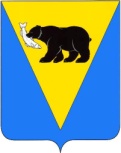 ДУМА УСТЬ-БОЛЬШЕРЕЦКОГО МУНИЦИПАЛЬНОГО РАЙОНАРЕШЕНИЕ от 05 марта 2019 года № 37229-ая внеочередная сессия 5-го созывас. Усть-БольшерецкОб отчете Главы Усть-Большерецкого муниципального района 	Заслушав отчет Главы Усть-Большерецкого муниципального района и рассмотрев материалы к отчету, на основании Устава Усть-Большерецкого  муниципального района, Дума Усть-Большерецкого муниципального районаРЕШИЛА:Отчет Главы Усть-Большерецкого муниципального района принять к сведению.2. Опубликовать отчет в Усть-Большерецкой еженедельной районной газете «Ударник».Председатель  Думы Усть-Большерецкого муниципального района                                                             С.Н. ПасмуровОтчет Главы Усть-Большерецкого муниципального районаза 2018 год Уважаемые депутаты, коллеги и приглашенные!Сегодня обращаясь к вам с отчетом о своей деятельности и работы, проделанной Администрацией Усть-Большерецкого муниципального района в 2018 году, хочу выразить благодарность жителям района, трудовым коллективам, главам поселений, депутатам и руководителям всех уровней, за понимание и поддержку, совместную плодотворную работу в минувшем году.Подводя итоги прошедшего года необходимо отметить, что в 2018 году Администрацией Усть-Большерецкого муниципального района осуществлялась реализация основных целей и задач, предусмотренных Программой комплексного социально-экономического развития Усть-Большерецкого муниципального района на 2017-2021 годы. Определяя основные приоритеты развития района,  Администрация ставила себе задачу научиться не только экономно и эффективно расходовать имеющиеся средства, но и качественно улучшить уровень жизни жителей нашего района, который складывается из простых вещей: свет и тепло в домах, качественные безопасные дороги, достойное образование, здоровый образ жизни, доступный культурный отдых. Что удалось, что не получилось, сделать в течение года, судить жителям Усть-Большерецкого района.Социально-экономическое развитие муниципального района По состоянию на 01.01.2018 численность населения муниципального района составила 7371 человек.Естественная убыль населения за январь-сентябрь 2018 года составила – 15 человек.По состоянию на 01.10.2018 на территории Усть-Большерецкого муниципального района зарегистрировано 258 предприятий и организаций различных форм собственности, в том числе по формам собственности:- государственная, включая муниципальную – 66 единиц;- частная – 173 единицы;- другие виды собственности – 19 единиц.Сельское хозяйствоПо статистическим данным производство основных видов продукции сельского хозяйства за 9 месяцев 2018 года составило:-  мясо – 19,2 тонны или 156,9 % к январю-сентябрю 2017 года;-  молоко – 485,0 тонн или 105,8 % к январю-сентябрю 2017 года;-  яйцо – 98,1 тыс. штук или 112,1 % к январю-сентябрю 2017 года.Реализация основных видов продукции сельского хозяйства за январь-сентябрь 2018 года составила:-  мясо – 317,6 % к уровню января-сентября 2017 года;-  молоко – 106,9 % к уровню января-сентября 2017 года;-  яйцо – 98,5 % к уровню января-сентября 2017 года.Принятые в последние годы меры, направленные на улучшение, сохранение и дальнейшее развитие сельскохозяйственного производства, позволили сформировать тенденцию роста производств продукции и повышения эффективности сельскохозяйственного производства в Усть-Большерецком муниципальном районе.Общий объем финансирования программы по основным мероприятиям на 2018 составил 5 435,239 тыс. рублей, из них:- 1 834,862 тыс. рублей - краевой бюджет;- 3 368,634 тыс. рублей – местный бюджет;- 231,743 тыс. рублей – внебюджетные источники. В 2018 году были оказаны следующие виды финансовой поддержки:- грант на проведение капитального (текущего) ремонта здания родильного отделения крупного рогатого скота в с. Апача на общую сумму 1 800,000 тыс. руб. (местный бюджет);- субсидия хлебопекарным предприятиям Усть-Большерецкого муниципального района на проведение реконструкции, капитального (текущего) ремонта хлебопекарни, приобретение, ремонт хлебопекарного оборудования на общую сумму 2 834,862 тыс. руб., из них:- 1 834,862 тыс. руб. – краевой бюджет;- 1 000,000 тыс. руб. – местный бюджет. Ежегодно за счёт средств местного бюджета Администрацией Усть-Большерецкого муниципального района осуществляется финансирование мероприятий по искусственному осеменению скота в  с. Кавалерское и с. Апача (568,634 тыс. рублей).                   Численность поголовья крупного рогатого скота в СХ «Апачинская» увеличилась на 14 голов (222 головы – 01.01.2018, 236 головы  – 01.01.2019).ЗанятостьПо сведениям КГКУ «Центр занятости населения Усть-Большерецкого района»:- численность экономически активного населения за 9 месяцев 2018 года составила 4 531 человек, что на 209 человек меньше, чем за 9 месяцев 2017 года. Прогнозная численность за 2018 год составит 4 531 человек.Реализация мероприятий активной политики, муниципальной программы «Содействия занятости населения Усть-Большерецкого района на 2018-2020 годы», обеспечила трудоустройство 401 человек, обратившихся за содействием в поиске походящей работы, в том числе:- организовано временное трудоустройство 163 несовершеннолетних граждан в возрасте от 14 до 18 лет в свободное от учебы время;- организовано временное трудоустройство 9 безработных граждан испытывающих трудности в поиске работы;- организация общественных работ – 90 человек;- государственная услуга по самозанятости безработных граждан оказана 24 человекам;- зарегистрировали предпринимательскую деятельность 3 безработных граждан.На реализацию Программы в 2018 году было предусмотрено 16 293,4 тыс. рублей, в том числе:- за счет средств краевого бюджета – 10 917,0 тыс. рублей;-  за счет средств местного бюджета - 3 676,4 тыс. рублей;-  за счет средств внебюджетных источников -1 700,0 тыс. рублей.Финансовые расходы составили:        		 - средства краевого бюджета – 10 005,6  тыс. рублей;        		 -  средства местного бюджета - 3 098,5,4 тыс. рублей;        		 -  средства внебюджетных источников -1 771,1  тыс. рублей.	В 2018 году за предоставлением государственной услуги содействия в поиске подходящей работы обратилось 521  человек.Доля трудоустроенных граждан, в общей численности обратившихся, составила 76,97%.Производство, торговля и общественное питаниеВсего по состоянию на 01.10.2018 года по данным статистики на территории Усть-Большерецкого муниципального района зарегистрировано 176 индивидуальных предпринимателя, что на 5,7 % меньше, чем на 01.10.2017.Оборот организаций за январь-сентябрь 2018 года составил 10 001,8 млн. рублей, что составляет 137,0 % к январю-сентябрю 2017 года.Объем отгруженных товаров собственного производства, выполненных работ и услуг собственными силами, по организациям, не относящимся к субъектам малого предпринимательства, составил 9 861,5 млн. рублей, что составляет 137,4 % к январю-сентябрю 2017 года, в том числе по отдельным видам деятельности:- сельское, лесное хозяйство, охота, рыболовство и рыбоводство – 138,1 млн. рублей или 1 337,5 % к январю-сентябрю 2017 года;- обрабатывающие производства – 8 745,1 млн. рублей или 137,9 % к январю-сентябрю 2017 года;- обеспечение электрической энергией, газом и паром; кондиционирование воздуха – 707,9  млн. рублей или 123,1 % к январю-сентябрю 2017 года;- водоснабжение; водоотведение, организация сбора и утилизации отходов, деятельность по ликвидации загрязнений – 14,6 млн. рублей или 73,8 % к январю-сентябрю 2017 года.Производство рыбы переработанной и консервированной, ракообразных и моллюсков за 9 месяцев 2018 года составило 113 581,3 тонны или 128,8 % к январю-сентябрю 2017 года.Производство рыбы морской свежей или охлажденной, не являющейся продукцией рыбоводства, за 9 месяцев 2018 года составило 3 115,7 тонны или 103,9 % уровня 9 месяцев 2017 года.Оборот розничной торговли за январь-сентябрь 2018 года составил 154,43 млн. рублей  или 88,8 % к январю-сентябрю 2017 года. Оборот розничной торговли в расчете на душу населения за 9 месяцев 2018 года составил 20 950,5  рублей, что на 2 577,80 рублей меньше, чем за 9 месяцев 2017 года.Оборот общественного питания составил 110,9 % к январю-сентябрю 2017 года.Малое и среднее предпринимательство          Администрацией Усть-Большерецкого муниципального района от 11.05.2017 № 164 утверждена муниципальная программа «Развитие некоммерческого сектора и малого и среднего бизнеса в Усть-Большерецком муниципальном районе».         В рамках реализации подпрограммы на 2018 год была предусмотрена реализация мероприятия «Финансовая поддержка (субсидия) субъектам малого и среднего предпринимательства на развитие собственного бизнеса в сфере оказания услуг общественного питания».         В целях реализации данного мероприятия между Администрацией Усть-Большерецкого муниципального района и Агентством инвестиций и предпринимательства Камчатского края заключено Соглашение о предоставлении субсидии из краевого бюджета бюджету муниципального образования в Камчатском крае на поддержку муниципальной программы развития субъектов малого и среднего предпринимательства в размере 450,00 тыс. руб. на реализацию вышеуказанного мероприятия, а Администрация финансирует данное мероприятие за счет средств местного бюджета в размере 50,00 тыс. руб.       В 2018 году индивидуальному предпринимателю была выделена субсидия в размере 500,00 тыс. руб. в сфере оказания услуг общественного питания на территории Усть-Большерецкого сельского поселения.ИнвестицииИнвестиции в основной капитал организаций Усть-Большерецкого муниципального района, не относящихся к субъектам малого предпринимательства за 9 месяцев 2018 года составили 507,65 млн. рублей или 131,7 % к уровню 9 месяцев 2017 года.В целях активизации инвестиционной деятельности, повышения инвестиционной привлекательности, создания благоприятных условий для ведения предпринимательской деятельности на официальном сайте Администрации Усть-Большерецкого муниципального района размещена информация – отчет привлечения инвестиций в экономику Усть-Большерецкого муниципального района на период до 2025 года.В 2018 году проведено 2 заседания по рассмотрению План-прогноза привлечения инвестиций в экономику.Для привлечения инвестиционных ресурсов сформирован перечень инвестиционных объектов, позволяющий в максимальной степени задействовать имеющиеся ресурсы и стимулировать развитие предпринимательской деятельности. Общедоступность информации обеспечена путем ее размещения в сети «Интернет» на официальных сайтах Администрации Усть-Большерецкого муниципального района и Правительства Камчатского края.На территории района предлагаются к реализации, следующие инвестиционные объекты, включенные в Банк инвестиционных объектов Камчатского края:1. «Создание торфомусороперерабатывающего предприятия ООО «МИТОГАТОРФ»;2. «Строительство многофункционального порт-ковша в районе м. Левашова»;3. «Озерновские бальнеологические источники»;4. «Строительство туристско-гостиничного комплекса «Большерецкий Острог».Комиссия по контролю за своевременной выплатой заработной платы и содействию в осуществлении контроля за полнотой уплаты налогов (сборов) в местный бюджет и в государственные внебюджетные фонды и Рабочая группа по снижению неформальной занятости, легализации «серой» заработной платы, повышению собираемости страховых взносов в Пенсионный фонд Российской Федерации на территории Усть-Большерецкого муниципального района.Комиссией по контролю за своевременной выплатой заработной платы и содействию в осуществлении контроля за полнотой уплаты налогов (сборов) в местный бюджет и в государственные внебюджетные фонды на территории Усть-Большерецкого муниципального района за 2018 было проведено 6 заседаний. По результатам проведенной работы Администрацией Усть-Большерецкого муниципального района и Администрациями городских и сельских поселений района ситуация сложилась следующим образом:Транспортный налог с организаций по состоянию на 01.01.2019 составил - 56,4 тыс. руб., снизившись к аналогичному периоду 2018 года на 15% .Увеличилась задолженность по налогу на имущество организаций и по состоянию на 01.01.2019 составила – 250,80 тыс. руб. Земельный налог с организаций по состоянию на 01.01.2019 составил – 1,60 тыс. руб., снизившись к аналогичному периоду 2018 года на  99,13% .На постоянной основе в адреса юридических и физических лиц, допустивших образование задолженности по имущественным налогам, Администрацией Усть-Большерецкого муниципального района направляются  письма о необходимости погашения имеющегося долга, должники приглашаются на заседания Комиссии. Рабочей группой по снижению неформальной занятости, легализации «серой» заработной платы, повышению собираемости страховых взносов в Пенсионный фонд Российской Федерации на территории Усть-Большерецкого муниципального района за 2018 год было проведено 8 заседаний.За истекший период 2018 года Рабочей группой было проведено 111 рейдов и опрошено 470 человек. В результате проведенных рейдов у 20 работодателей Усть-Большерецкого муниципального района было выявлено 242 нарушения.  В результате проведенной работы Рабочей группой, работодателями были заключены трудовые договоры с 205 работниками на 01.01.2019 контрольные показатели по снижению численности экономически активных лиц, не осуществляющих трудовую деятельность, были исполнены на 102,5%.Муниципальные закупкиЗа 2018 год Уполномоченным органом на определение поставщиков (подрядчиков, исполнителей) для заказчиков Усть-Большерецкого муниципального района в лице Управления экономической политики Администрации Усть-Большерецкого муниципального района в соответствии с Федеральным законом от 05.04.2013 № 44-ФЗ «О контрактной системе в сфере закупок товаров, работ, услуг для обеспечения государственных и муниципальных нужд», Решением Думы Усть-Большерецкого муниципального района от 29.12.2014 № 07 «Об уполномоченном органе на определение поставщиков (подрядчиков, исполнителей) для заказчиков Усть-Большерецкого муниципального района и порядке взаимодействия такого органа с заказчиками  Усть-Большерецкого муниципального района» (с изм. от 22.03.2016, 24.03.2017) проведено 101 процедура закупок конкурентными способами (на 180% больше, чем за 2017 год), в том числе:- для нужд Администрации Усть-Большерецкого муниципального района и муниципальных нужд объявлено 21 закупка, из которых в 18-ти случаях состоялось заключение контрактов, сумма экономии составила: 3 520,1 тыс. руб.;- для нужд заказчиков – 80 закупок (63 заключенных контракта), сумма экономии – 29 677,0 тыс. руб., в т.ч. для МКУ «Служба материально-технического и организационного обеспечения органов местного самоуправления Усть-Большерецкого муниципального района» – 33 закупки (27 заключенных контрактов), сумма экономии – 4 753,0 тыс. руб.Отчет по закупкам за 2018 год:Анализ способов проведения закупок за 2018 год показал, что значительных изменений в структуре в сравнении с аналогичным периодом 2017 года не произошло: по-прежнему преобладающим способом является электронный аукцион – 82,2% (2017-76,8%), запрос котировок – 14,9% (2017-23,2%), запрос предложений – 2,9% (2017 – не проводились). Выбор заказчиками способов определения поставщика (подрядчика, исполнителя) запрос котировок и запрос предложений, используются не часто (заявки участниками предоставляются на бумажном носителе в запечатанных конвертах по почте или лично в уполномоченный орган), а так же из-за ограничений по возможным объемам закупок (не более 15% от совокупного годового объема закупок), а запрос предложений, возможно, проводить, только в немногих случаях, предусмотренных п.2 ст.83 ФЗ № 44.Доля конкурентных процедур, признанных несостоявшимися (не подано ни одной заявки или подана 1 заявка на участие) за 2018 год (68,3%) увеличилась на 4 % в сравнении с аналогичным периодом 2017 года (64,3%). В целом высокий  показатель объясняется низкой  конкуренцией (за 2018 год на 101 объявленную процедуру  - 187 участников закупок) в связи с труднодоступностью района и региона в целом для участников из других регионов страны. Снижение начальных (максимальных) цен контрактов по результатам проведенных процедур (сумма экономии по результатам проведенных процедур) за 2018 год составляет 22,6% (2017 – 17,7%) вследствие незначительного повышения активности участников закупок.Совокупный объем средств финансового обеспечения  контрактов, заключенных среди субъектов малого предпринимательства и социально ориентированных некоммерческих организаций (без учета объема  контрактов, заключенных с единственным участником закупки по результатам проведенных процедур) составляет 97,3%  (2017-97,0%) от общей суммы контрактов по итогам состоявшихся процедур.Местный бюджетИсполнение бюджета Усть-Большерецкого муниципального района за 2018 годПри формировании местного бюджета Усть-Большерецкого муниципального района  на 2018 год и на плановый период 2019 и 2020 годов учитывалась необходимость сохранения положительной тенденции социально-экономического развития Усть-Большерецкого муниципального района, формирования бюджетных расходов исходя из приоритетов и планируемых результатов государственной и муниципальной политики, а также необходимость повышения эффективности и результативности бюджетных расходов.Решением Думы Усть-Большерецкого муниципального района от 22 декабря 2017 № 165 «О местном бюджете Усть-Большерецкого муниципального района на 2018 год и на плановый период 2019 и 2020 годов» (далее - Решение Думы):- прогнозируемый общий объем доходов местного бюджета составил 1 000,6 млн. рублей, том числе  объем налоговых и неналоговых доходов (собственные доходы) – 309,2 млн. рублей,  безвозмездные поступления от бюджетов других уровней - 691,4 млн. рублей.-общий объем расходов - 1 000,6 млн. рублей.- дефицит бюджета - 0,0 рублей.В процессе исполнения бюджета в Решение Думы  вносились  изменения.  На основании данных главных администраторов доходов общий объем доходов муниципального района увеличился на 259,6  млн. рублей  и составил 1 260,2 млн. рублей,  в  том числе: объем налоговых и неналоговых доходов составил  348,3 млн. рублей, что на 30,7 млн. рублей больше плановых назначений 2017 года (или на 9,67 %). Безвозмездные поступления из бюджетов других уровней  бюджетной системы увеличились на  26,415 млн. рублей  и составили 911,8 млн. руб.Формирование объема и структуры доходов бюджета Усть-Большерецкого муниципального района Доходная часть местного бюджета сформирована на основе прогноза социально-экономического развития Усть-Большерецкого муниципального района, а также данных, представленных главными администраторами доходов местного бюджета.Налоговых и неналоговых доходов  в  местный бюджет Усть-Большерецкого района в 2018 году поступило 375,1 млн. рублей при плановых показателях 348,3 млн. рублей. Исполнение составило 107,7% (в 2017 году процент исполнения составил 102,9, рост 4,8%)Основными налогами, поступающими в местный бюджет,  являются:-налог на доходы физических лиц - поступление составило  210,1 млн. руб. (2017 год 156,5 млн. рублей) что составляет   56,02 % в общей сумме доходов;-налоги на совокупный доход - поступление составило 93,8 млн. рублей (что на 7,0 млн. рублей поступления 2017 года), что составляет 25% в общей сумме доходов;-налог на прибыль организаций – поступление составило 25,5 млн. рублей (81 % от плановых назначений), что составляет 6,8% в общей сумме доходов.Доходов от использования муниципального имущества, находящегося в муниципальной собственности  поступило 11,5 млн. рублей (87% от плановых назначений), что составляет 3,1% в общей сумме доходов.Несмотря на сложившуюся в последние годы положительную динамику объемов налоговых и неналоговых доходов местного бюджета исполнение расходных обязательств по-прежнему во многом зависит от объемов финансовой помощи из краевого бюджета.Безвозмездных поступлений от других бюджетов бюджетной системы Российской Федерации (финансовая помощь из краевого бюджета) поступило 882,3 млн. рублей (что на 313,7 млн. рублей больше чем в 2017 году), что составило 96,8 % от плановых назначений.  В связи с тем, что расходные обязательства местного бюджета прирастают опережающими темпами, с целью обеспечения сбалансированности местного бюджета максимально ограничивались принимаемые расходные обязательства и жестко подходили к увеличению уже принятых и действующих (за исключением приоритетных и социально-значимых расходов).Формирование объема и структуры расходов местного бюджета на 2018 год осуществлялось с учетом:1) индексации  с 01 января 2018 года на 4% заработной платы работников муниципальных учреждений; 2) финансового обеспечения расходов на оплату коммунальных услуг муниципальными учреждениями (казенными, автономными, бюджетными) в полном объеме за счет средств местного бюджета в соответствии с постановлением Администрации Усть-Большерецкого муниципального района от 31.08.2017 № 322 «Об установлении годовых объемов потребления коммунальных услуг на 2018 год и плановый период 2019-2021 годов»;3) Сохранения на уровне 2018 года прочих материальных расходов (за исключением расходов на оплату труда, оплату коммунальных услуг) на обеспечение деятельности муниципальных учреждений.Расходы местного бюджета на 2018 год запланированы в сумме 1 336,5 млн. рублей,  фактическое исполнение составило 1 255,1 млн. рублей, что составляет 91,7% от плановых назначений.Формирование межбюджетных отношений на 2018 год осуществлено с учетом следующих основных подходов;-сохранения действующих в 2018 году принципов выравнивания бюджетной обеспеченности поселений, виды финансовой помощи и перечень вопросов, в целях финансового обеспечения которых они предоставляются;-создания эффективной, устойчивой и прозрачной системы финансовых взаимоотношений между органами местного самоуправления муниципального района и городских и сельских поселений в Усть-Большерецком муниципальном районе;	Сохранены действующие в 2017 году виды финансовой помощи местным бюджетам поселений, основные подходы к их распределению.В 2018 году и плановый период 2019 и 2020 годов сохраняется практика доведения общего объема нецелевой финансовой помощи бюджетам поселений до уровня не ниже уровня текущего финансового года. При проектировании расходов местного бюджета приоритетное значение уделено обеспечению бюджетными ассигнованиями в полном объеме первоочередных расходных обязательств: по выплате заработной платы и начислений на выплаты по оплате руда, по оплате коммунальных услуг муниципальными учреждениями, по предоставлению межбюджетных трансфертов.Дефицит местного бюджетаПроект местного бюджета на 2018 год и плановый период сформирован сбалансированным (без дефицита). В ходе исполнения бюджета дефицит был увеличен до 76,3 млн. рублей (с учетом утвержденных в составе источников финансирования дефицита местного бюджета поступлений, от снижения остатков на счетах по учету средств местного бюджета в сумме 76,3 млн. рублей).Отчет о результатах проведенных контрольных мероприятий Финансовым управлением в 2018 году.В 2018 году контрольно-ревизионным отделом Финансового управления проведено 7 плановых  контрольных мероприятий. Общий объем проверенных средств составил 43,8 млн. рублей. В результате проведенных контрольных мероприятий выявлено 98 нарушений на общую сумму 2,2 млн. рублей.Жилищно-коммунальное хозяйство, транспорт, связь и строительствоДорожное хозяйство и транспортТерритория  района обслуживается автомобильным, воздушным и морским транспортом. Сеть автомобильных дорог общего пользования развита удовлетворительно, имеет протяженность .  Основу сети составляют  региональные дороги , поселковые . Асфальтобетонные дороги имеются в с. Усть-Большерецк общей протяженностью 3,55 км. Остальные дороги не имеют твердого покрытия.Южная часть района связана воздушным и морским транспортом. Капитальный ремонт дорог всех уровней  производился частично небольшими участками. При поддержке Администрации Усть-Большерецкого МР осуществлялось регулярное автобусное сообщение между поселениями по маршрутам п. Октябрьский - с. Усть-Большерецк, и с. Усть-Большерецк – с. Кавалерское – с. Апача.Для осуществления пассажирских перевозок между поселениями приобретено 2 автобуса повышенной проходимости марки ПАЗ. Приобретена одна единица вездеходной техники «Трекол» для перевозки пассажиров по маршруту п. Озерновский – п. Паужетка.Жилищно-коммунальное хозяйствоСтабильно и бесперебойно в отчетном году население района обеспечивалось   коммунальными услугами. Имела место одна коммунальная авария в декабре 2018 г., когда в результате короткого замыкания Апачинское сельское поселение осталось на 3 дня без электричества. В поселениях на объектах энергетики и инженерных коммуникациях не было других крупных аварий, повлекших нарушение жизнеобеспечения какого-либо населенного пункта. Имевшие же место аварии устранялись оперативно и в нормативные сроки.С целью организации обеспечения надежного теплоснабжения потребителей на территориях поселений Усть-Большерецкого муниципального района, Администрацией Усть-Большерецкого муниципального района были заключены соглашения с 4 поселениями Усть-Большерецкого муниципального района (Апачинское СП, Кавалерское СП, Усть-Большерецкое СП, Октябрьское ГП) о передаче полномочий по организации в границах поселении теплоснабжения Усть-Большерецкому муниципальному району. Теплоснабжающей организацией является АО «Камчатскэнергосервис». Данной организацией отопительный период проводится без срывов, запас топлива на котельных сформирован в полном объеме. Платежи населения поступают непосредственно в кассы АО «Камчатскэнергосервис», что положительно влияет на своевременное проведение необходимых ремонтов и поставки топлива.В соответствии с Планом мероприятий по подготовке объектов  ЖКХ к отопительному периоду 2018-2019 гг. запланированы и проведены следующие виды работ: Во всех поселениях района проведены обследование, профилактика и ремонт водозаборов, водопроводных сетей, водонасосных станций, канализационных сетей, канализационных насосных станций.В целях исполнения государственной программы Камчатского края «Энергоэффективность,  развитие энергетики и коммунального хозяйства, обеспечение жителей населенных пунктов  Камчатского края коммунальными услугами и услугами по благоустройству территорий» разработана и утверждена аналогичная муниципальная программа Усть-Большерецкого муниципального района. Данная программа включает четыре подпрограммы:Подпрограмма 1 "Энергосбережение и повышение энергетической эффективности в населенных пунктах Усть-Большерецкого муниципального района", Подпрограмма 2 "Благоустройство территорий муниципальных образований в Усть-Большерецком муниципальном районе", Подпрограмма 3 ''Охрана окружающей среды и обеспечение экологической безопасности в Усть-Большерецком муниципальном районе", Подпрограмма 4 «Чистая вода в Усть-Большерецком муниципальном районе».В рамках данной программы выполнены работы по замене ветхих сетей теплоснабжения, водоотведения, электроснабжения, в том числе заменены:- ветхие сети теплоснабжения общей протяженностью  240 п. м. (в двухтрубном исполнении); - ветхие сети водоснабжения общей протяженностью 318 п. м.;- ветхие канализационные сети  общей протяженностью 299  п. м.;- ветхие электрические сети общей протяженностью 880 п. м.На котельной  «Центральная» п. Октябрьский выполнены работы по усилению несущих конструкций здания котельной «Центральная» п. Октябрьский на общую сумму  2 971 255,34 рублей.В 2018 году закончилась разработка проектно-сметной документации «Реконструкция здания склада ГСМ котельной «Центральная» п. Октябрьский». Проектно-сметная документация получила положительное заключение  государственной экспертизы ГАУ "Государственная экспертиза  проектной документации Камчатского края".Цена строительно-монтажных работ по реконструкции здания склада ГСМ котельной «Центральная» п. Октябрьский определена в размере 40 650,96 тыс. руб. В настоящее время рассматривается вопрос об изыскании необходимых денежных средств для реконструкции здания склада ГСМ котельной «Центральная» п. Октябрьский.В целях реализации подпрограммы «Чистая вода в Усть-Большерецком муниципальном районе» в Усть-Большерецком, Апачинском, Кавалерском, Озерновском поселениях проведены технические мероприятия на водозаборах и сетях водоснабжения. В Усть-Большерецком сельском поселении, при финансовой помощи района, заключен контракт на изготовление проектной документации на строительство очистных сооружений. В настоящее время проектно-сметная документация проходит государственную экспертизу в ГАУ "Государственная экспертиза  проектной документации Камчатского края".В целях оперативного решения вопросов по организации работы объектов коммунального хозяйства и содержания многоквартирных домов, решением Думы Усть-Большерецкого муниципального района от 19.05.2016 № 133 создано муниципальное унитарное предприятие «Надежда» Усть-Большерецкого муниципального района Камчатского края. В настоящее время МКУ осуществляет деятельность по содержанию жилищного фонда и эксплуатации объектов водоснабжения, водоотведения, электроснабжения в Апачинском сельском поселении, Кавалерском сельском поселении. В перспективе МКУ «Надежда» будет осуществлять деятельность на территориях Озерновского, Запорожского и Октябрьского поселений.       В перспективных планах района:1) Перевод детского сада «Светлячок» п. Октябрьский на электроопление;2) Устройство электрокотельных в п. Озерновский, с восстановлением централизованного теплоснабжения жилфонда и объектов соцсферы;3) Капитальный ремонт централизованной канализационной системы в п. Паужетка;4) Выполнение мероприятий инвестиционной программы АО «Камчатэнергосервис»: ремонт мягкой кровли с установкой леерного ограждения на Центральной котельной в с. Усть-Большерецк; реконструкция и модернизация оборудования котельных и теплотрасс, всего предусмотрено на 2019-2020 годы 16 525,42 тыс. руб.В сфере градостроительной деятельности1. В соответствии с нормами 131-ФЗ, Градостроительного кодекса РФ Администрация Усть-Большерецкого района наделена полномочиями в области градостроительной деятельности, в том числе выдача разрешений на строительство, разрешений на ввод объектов в эксплуатацию.Администрация Усть-Большерецкого района исполнила следующие полномочия в области градостроительной деятельности:- выдача градостроительного плана земельного участка – 7 шт.; - выдача разрешения на строительство – 6 шт.;- выдача разрешения на ввод объекта в эксплуатацию - 1.Кроме, того что в рамках реализации муниципальной программы «Устойчивое развитие сельских территорий Усть-Большерецкого муниципального района» в 2018 году Администрация Усть-Большерецкого МР заключила муниципальные контракты на выполнение работ по корректировке генерального плана и правил землепользования и застройки 4 сельских поселений района.2. Администрация Усть-Большерецкого района заключила муниципальный контракт  по корректировке проектно-сметной документации по объекту «Реконструкция общежития по ул. Калининской, 12 под жилой дом в с. Усть-Большерецк».В 2018 году закончились работы  по корректировке проектно-сметной документации по объекту «Реконструкция общежития по ул. Калининской, 12 под жилой дом в с. Усть-Большерецк». Проектно-сметная документация получила положительное заключение  государственной экспертизы ГАУ "Государственная экспертиза  проектной документации Камчатского края".Цена строительно-монтажных работ по реконструкции здания общежития определена в размере 56 358,48 тыс. руб.Администрация Усть-Большерецкого района планирует войти в государственную подпрограмму «Устойчивое развитие сельских территорий» в целях завершения реконструкции общежития по ул. Калининской, 12 под жилой дом.Произведенная реконструкция  позволит улучшить жилищные условия 27 семьям района, привлечь для проживания в районе молодые семьи и молодых специалистов, обеспечив их доступным жильём.3. В рамках государственной программы Камчатского края "Обеспечение доступным и комфортным жильем жителей Камчатского края на 2014 - 2018 годы"  продолжается строительство 12-ти квартирного 3-х этажного жилого дома в с. Усть-Большерецк.Муниципальное имуществоКомитет по управлению муниципальным имуществом Администрации Усть-Большерецкого муниципального района входит в структуру Администрации Усть-Большерецкого муниципального района, является её функциональным органом и образован с целью осуществления управления муниципальной собственностью Усть-Большерецкого муниципального района.При осуществлении полномочий Комитет по управлению муниципальным имуществом Администрации Усть-Большерецкого муниципального района действует от имени и в интересах собственника муниципального имущества - Усть-Большерецкого муниципального района, в соответствии с действующим законодательством и нормативными правовыми актами, принятыми органами местного самоуправления Усть-Большерецкого муниципального района, в пределах их компетенции.Комитет по управлению муниципальным имуществом Администрации Усть-Большерецкого муниципального района в своей деятельности руководствуется Конституцией Российской Федерации, законами и подзаконными актами Российской Федерации и Камчатского края, Уставом Усть-Большерецкого муниципального района, муниципальными правовыми актами органов местного самоуправления Усть-Большерецкого муниципального района, и Положением «О Комитете по управлению муниципальным имуществом Усть-Большерецкого муниципального района».В структуру Комитета по управлению муниципальным имуществом Администрации Усть-Большерецкого муниципального района входят отделы, не являющиеся юридическими лицами:- отдел  имущественных отношений;- отдел земельных отношений и землеустройства.За 2018 год отделом имущественных отношений Комитета по управлению муниципальным имуществом Администрации Усть-Большерецкого муниципального района проведена следующая работа:В 2018 году в адрес Министерства имущественных и земельных отношений Камчатского края, были направлены согласованные перечни имущества, находящегося в собственности Усть-Большерецкого муниципального района, передаваемого в собственность поселений (Усть-Большерецкое сельское поселение, Озерновское городское поселение, Апачинское сельское поселение Кавалерское сельское поселение). В 2018 году, в соответствии с постановлениями Правительства Камчатского края «О разграничении имущества, находящегося в муниципальной собственности, между Усть-Большерецким муниципальным районом и Усть-Большерецким сельским поселением» от 14.12.2018 № 526-П, «О разграничении имущества, находящегося в муниципальной собственности, между Усть-Большерецким муниципальным районом и Усть-Большерецким сельским поселением» от 31.05.2018 № 221-П, «О разграничении имущества, находящегося в муниципальной собственности, между Усть-Большерецким муниципальным районом и Усть-Большерецким сельским поселением» от 26.02.2018 № 83-П, «О разграничении имущества, находящегося в муниципальной собственности, между Усть-Большерецким муниципальным районом и Усть-Большерецким сельским поселением» от 25.01.2018 № 32-П, «О разграничении имущества, находящегося в муниципальной собственности, между Усть-Большерецким муниципальным районом и Апачинским сельским поселением» от 25.01.2018 № 30-П, «О разграничении имущества, находящегося в муниципальной собственности, между Усть-Большерецким муниципальным районом и Кавалерским сельским поселением» от 25.01.2018 № 31-П, «О разграничении имущества, находящегося в муниципальной собственности, между Усть-Большерецким муниципальным районом и Озерновским городским поселением» от 20.03.2018 № 118-П, в вышеуказанные поселения были направлены акты приема-передачи имущества, передаваемого в собственность поселений.В 2018 году Комитетом по управлению муниципальным имуществом Администрации Усть-Большерецкого муниципального района проведена работа по регистрации права собственности на объекты недвижимого имущества в Управлении Федеральной службы государственной регистрации, кадастра и картографии по Камчатскому краю. Подано 4 заявления о регистрации права собственности на объекты недвижимого имущества за Усть-Большерецким муниципальным районом и 14 заявлений о переходе права собственности от Усть-Большерецкого муниципального района к гражданам в связи с приватизацией ими жилых помещений (квартир).Отделом имущественных отношений Комитета по управлению муниципальным имуществом проводится контроль использования муниципального имущества закрепленного за учреждениями, в том числе проводится контроль списания учреждениями особо ценных основных средств.Также, отделом имущественных отношений оказывается консультационно-методическая помощь поселениям Усть-Большерецкого муниципального района, а также другим районам Камчатского края.В 2018 году заключено 3 договора аренды нежилых помещений.	За период с 01.01.2018 по 31.12.2018 действовали 22 договора аренды нежилых зданий и нежилых помещений, сумма начислений по данным договорам за период с 01.01.2018 по 31.12.2018 составляет  1 479 120,05 руб.В казну Усть-Большерецкого района по данным договорам за период с 01.01.2018 по 31.12.2018 поступили денежные средства в размере 1 454 799,07 руб.Поступления по прочим доходам от компенсации затрат  бюджетов муниципальных районов за период с 01.01.2018 по 31.12.2018 составили 961 758,75  руб. По результатам проведенных аукционов были заключены 2 договора купли-продажи недвижимого имущества находящегося в собственности муниципального района на сумму 576600,00 руб.С должниками, в части аренды нежилых зданий и нежилых помещений, ведется претензионная работа посредством направления претензий заказными письмами, а также направляются исковые заявления в суд.В 2018 года было подано 1 (одно) исковое заявление в арбитражный суд Камчатского края о взыскании задолженности и процентов по оплате тепловой энергии на общую сумму 47036,15 руб., исковые требования исполнены ответчиком в полном объеме. За период с 01.01.2018 по 31.12.2018 вынесено решение о взыскании задолженности и процентов по арендным платежам  на общую сумму 46709,73  руб. по исковому заявлению, поданному в  2017 году.Комитет по управлению муниципальным имуществом ведет работу с обращениями граждан, так за 2018 год направлено 615 ответов на обращение граждан, а всего переписка с гражданами, организациями, министерствами и ведомствами насчитывает 1308 ответов.За 2018 год было заключено 53 договора аренды земельных участков, 3 договора безвозмездного пользования. За период с 01.01.2018 по 31.12.2018 действовало 293 договора аренды земельных участков на межселенной территории и на территории сельских поселений. За 2018 год заключено 54 договора купли-продажи земельных участков.Поступления за период с 01.01.2018 по 31.12.2018:- по арендной плате за земельные участки, расположенные в границах сельских поселений и межселенных территорий муниципальных районов составили 7767695,32 руб.;- по арендной плате за аренду нежилых зданий и нежилых помещений 1454799,07 руб.;- по договорам купли-продажи за земельные участки, расположенные в границах сельских поселений и межселенных территорий муниципальных районов 2231976,72  руб.;- по договорам купли-продажи  недвижимого имущества находящегося в собственности муниципального района 576600,00  руб.;- по доходам от компенсации затрат  бюджетов муниципальных районов 961758,75 руб.;Всего за период с 01.01.2018 по 31.12.2018  за аренду/продажу недвижимого имущества  Усть-Большерецкого муниципального района, за компенсацию затрат  бюджетов муниципальных районов в бюджет района поступило 12992829,86 руб.В соответствии с Приказом Федеральной антимонопольной службы от 10.02.2010 № 67 «О порядке проведения конкурсов или аукционов на право заключения договоров аренды, договоров безвозмездного пользования, договоров доверительного управления имуществом, иных договоров, предусматривающих переход прав в отношении государственного или муниципального имущества, и перечне видов имущества, в отношении которого заключение указанных договоров может осуществляться путем проведения торгов в форме конкурса», Федеральным законом от 29.07.1998 № 135-ФЗ «Об оценочной деятельности в Российской Федерации», Федеральными стандартами оценки ФСО № 1, ФСО № 2, ФСО № 3, во исполнение статьи 17.1 Федерального закона от 26.07.2006 № 135-ФЗ "О защите конкуренции", Земельного кодекса РФ, в 2018 году проведена независимая оценка «рыночной стоимости права аренды 1 квадратного метра» 4 (четырех) объектов недвижимого имущества и независимая оценка «рыночной стоимости земельных участков» 21 (двадцати одного) объекта недвижимого имущества.Выполнение государственных полномочий по социальному обслуживанию отдельных категорий граждан на территории Усть-Большерецкого муниципального района На территории Усть-Большерецкого муниципального района исполнение государственных полномочий по социальному обслуживанию отдельных категорий граждан осуществляется Отделом социальной поддержки населения Администрации Усть-Большерецкого муниципального района. Специалисты Отдела в течение года оказывали помощь в оформлении документов малообеспеченным гражданам района для получения места в социальной гостинице в г. Петропавловске-Камчатском. За 2018 год воспользовались социальной гостиницей 8 человек. Возмещение расходов на оплату услуг социальной гостиницы 1 человек.В течение 2018 года специалистами Отдела оказывалась помощь в оформлении документов на санаторно-курортное лечение. Обратились 6 человек, документы оформлены и направлены в фонд социального страхования Камчатского края. На основании Постановления Правительства РФ № 487 от 27.06.2001 г. «Об утверждении типового положения о стипендиальном обеспечении и др. формах материальной поддержки студентов государственных и муниципальных образовательных учреждений высшего и среднего профессионального образования, аспирантов и докторантов» выдано справок для получения социальной стипендии 13 студентам из малообеспеченных семей.Отдел является исполнителем назначения и выплаты ежемесячной доплаты к пенсии и пенсии за выслугу лет в соответствии с Решением Думы Усть-Большерецкого муниципального района от 30.06.2010 № 274 «О назначении и выплате ежемесячной доплаты к пенсии лицам, замещавшим муниципальные должности в Усть-Большерецком муниципальном районе, и пенсии за выслугу лет лицам, замещавшим должности муниципальной службы в Усть-Большерецком муниципальном районе». В Отделе заведено 46 личных дел, за 12 месяцев произведен расчет  в размере  6 421 079,59 руб.В соответствии с законом Камчатского края от 03.12.2007 № 704 «О наделении органов местного самоуправления муниципальных образований в Камчатском крае государственными полномочиями Камчатского края по организации и осуществлению деятельности по опеке и попечительству в Камчатском крае» Усть-Большерецкому муниципальному району переданы государственные полномочия, которые выполняет Отдел. С начала текущего года Отдел принимал участие в 1 судебном заседании по уголовному делу, как законный представитель подсудимого. С начала года на учете в Отделе состоит под опекой 10 чел.Также Отдел ведет работу по предоставлению права на меры  социальной поддержки по улучшению жилищных условий за счет средств федерального бюджета в соответствии с Федеральными законами от 12.01.1995 № 5-ФЗ «О ветеранах», и от 24.11.1995 № 181-ФЗ «О социальной защите инвалидов в Российской Федерации». Отдел  занимается исполнением  Указа Президента РФ от 07.05.2008 № 714 «Об обеспечении жильем ветеранов Великой Отечественной войны 1941-1945гг.». Ведет учет ветеранов и инвалидов ВОВ, членов семей погибших (умерших) инвалидов и участников ВОВ, нуждающихся в улучшении жилищных условий и вставших на учет до 1 января 2005 года. На учете в списках инвалидов числится 1 человек (с. Усть-Большерецк), в списках участников боевых действий (трудового фронта) 1 человек (с. Усть-Большерецк). Оказывается помощь по социально-средовой реабилитации детей-инвалидов, а именно участие в краевых мероприятиях: так в 2018 году в краевом фестивале «Радуга» приняли участие 5 детей-инвалидов нашего района, всем были вручены благодарности и поощрительные призы.	Одним из важнейших показателей социальной поддержки граждан является выполнение на территории Усть-Большерецкого муниципального района  муниципальной программы «Социальная поддержка населения Усть-Большерецкого муниципального района». Программой в 2018 году предусмотрено 15 400 500,0  руб. За 2018 год по Программе использовано 14 217 922,39 руб., что составляет 92%, в том числе за счет:- краевого бюджета – 3 900 500,0 руб.;- бюджета Усть-Большерецкого муниципального района – 11 500 000,0 тыс. руб.Одним из важнейших показателей социальной поддержки граждан является выполнение на территории Усть-Большерецкого муниципального района Подпрограммы 1 «Меры социальной поддержки отдельных категорий граждан в Усть-Большерецком муниципальном районе». Подпрограммой 1 «Меры социальной поддержки отдельных категорий граждан в Усть-Большерецком муниципальном районе» в 2018 году предусмотрено – 5 214 500,0 руб. За 2018 год по Программе использовано 4 110 842,80 руб., что составляет 78%, в том числе:Основное мероприятие 1.1. – Оказание материальной помощи отдельным категориям граждан, в том числе:- оказание единовременной материальной помощи – 700,0 тыс. руб., 95 чел.;- оказание материальной помощи погорельцам – 500,0 тыс. руб., 2 семьи;- возмещение 50% стоимости одной машины дров – 15,0 тыс. руб., 2 чел.;- выплата денежных средств на приобретение комплекта для новорожденного – 30 тыс. руб., 6 чел.;- обеспечение овощами на зиму – 99,0 тыс. руб., 99 чел.;- день памяти жертв политических репрессий – 6,0 тыс. руб., 6 чел.;- выплата на доп. питание семьям, имеющим детей-инвалидов с заболеванием сахарный диабет – 70,0 тыс. руб., 4 семьи;- краевой фестиваль «Радуга» –13,7434 тыс. руб.;- иные межбюджетные трансферты на оказание материальной помощи гражданам оказавшимся в трудной жизненной ситуации – 1 000,0 тыс. руб.Основное мероприятие 1.2. – Поздравление отдельных категорий граждан, в том числе:- поздравление юбиляров – 103,0 тыс. руб., 103 чел.;- чествование супружеской пары с «Золотой свадьбой» - 5,0 тыс. руб., 1 пара;- в честь Дня защиты детей выделены денежные средства для детей-инвалидов в размере 25,0 тыс. руб. – 25 чел., многодетным семьям в размере 38,0 тыс. руб. – 38 семей;- в честь Дня семьи, любви и верности выделены средства для награждения медалью в размере 8,839 тыс. руб. – 7 семейных пар;- Новый год – Перечислены денежные средства в размере 6,0 тыс. руб., дети-инвалиды 6 чел., 17,0 тыс. руб. – 17 многодетным семьям п. Озерновский и с. Запорожье; Приобретены подарочные наборы на сумму 44,88 многодетным семьям и детям-инвалидам с. Усть-Большерецк, п. Октябрьский, с. Апача, с. Кавалерское в размере 51 шт.;- День матери – 138,0 тыс. руб., многодетные семьи 46;- декада инвалидов – 40,0 тыс. руб., 20 детей-инвалидов, 16,0 тыс. руб., совершеннолетние инвалиды, находящиеся под опекой 8 чел.Основное мероприятие 1.3. – Возмещение расходов, в том числе:- компенсация стоимости подписки (50%) на газету «Ударник» - 16,320 тыс. руб., 36 чел.;- возмещение расходов на погребение – 15,0 тыс. руб., 3 чел.- возмещение оплаты за социальное обслуживание на дому 100% бывшим социальным работникам Усть-Большерецкого муниципального района – 25,032 тыс. руб., 2 чел.Основное мероприятие 1.4. – Меры социальной поддержки Почетных граждан, в том числе:- единовременное вознаграждение почетным жителям района – 20,0 тыс. руб., 10 чел.;- разовая денежная премия- 5,0 тыс. руб. 1 чел.- оплата 50% за жилье и коммунальные услуги, радио и телефон почетным жителям – 113,00448 тыс. руб., 6 чел.;- оплата проезда на санаторно-курортное лечение и оплата путевки- 99,450 тыс. руб. 1 чел.Основное мероприятие 1.5. – Материальная поддержка районного Совета ветеранов, в том числе;- проведение мероприятий общественной организацией Совет Ветеранов – 436,08985 тыс. руб.;Основное мероприятие 1.6. – Предоставление дополнительных мер ветеранам Трудового фронта, в том числе:- оказание фин. помощи ветеранам трудового фронта, вдовам в колке дров – 5,0 тыс. руб., 1 чел.;Вопросы гражданской обороны и защиты населения от чрезвычайных ситуацийВ 2018 году отделом по делам ГО ЧС и МР проводились мероприятия по организации работы по вопросам  ГО ЧС и общественной безопасности в том числе:- формирование нормативно - правовой  базы в области  ГО, ЧС и общественной безопасности;- разработка и  выполнение мероприятий по Плану основных мероприятий  на 2018 год по предупреждению и ликвидации чрезвычайных ситуаций и обеспечению пожарной безопасности;- закупка автономных систем оповещения населения, установка централизованной муниципальной системы оповещения в с. Кавалерское;- закупка материального резерва  Администрации;- обучение специалистов Усть-Большерецкого звена КТП РСЧС, неработающего населения;- проведение учений, тренировок со специалистами Усть-Большерецкого звена КТП РСЧС;- организация профилактики терроризма, экстремизма и  правонарушений;- проведение заседаний комиссий в соответствии с утвержденными повестками в том числе: КЧС и ОПБ, эвакуационная комиссия, антитеррористическая комиссия, комиссия по профилактике правонарушений и наркомании. Организация оповещения населения и руководящего состава Администрации: Система оповещения населения Администрации состоит из нескольких сегментов. Первый сегмент оповещения по цунами  установлен в с. Запорожье,    п. Озерновский,  п. Октябрьский и с. Усть-Большерецке и сопряжен с региональной системой оповещения КСЭОН. В 2018 году введена в эксплуатацию муниципальная автоматизированная  система оповещения в с. Кавалерском сопряженная с КСЭОН. Закуплено три модуля автономного оповещения С – 40, которые будут установлены в с. Карымай, ДРП Апача и п. Паужетка, а также три электромегафона. Оповещение руководящего состава Администрации производится по подсистеме «Рупор» системы оповещения П-166. Данный сегмент работает устойчиво через оператора Единой Дежурной Диспетчерской службы и постоянно используется для оповещения руководящего состава Усть-Большерецкого звена КТП РСЧС.На территории района около 60 % многоэтажных строений, в подвалах которых можно размещать, в случае необходимости, население для защиты от поражающих факторов.Подвалы многоэтажных домов (заглубленные помещения) в настоящее время оборудованы металлическими дверьми, очищены от мусора и приведены в готовность, в которых на настоящее время можно разместить на непродолжительное время, в случае необходимости, все население района.На территории района имеется два противорадиационных укрытия. Одно в с. Апача, другое в с. Усть-Большерецк. Запасным пунктом управления Администрации является противорадиационное укрытие в МБОУ СОШ № 7 с. Апача, в котором проведен ремонт. Для защиты и размещения населения в случае  ЧС на территории муниципального района создано три пункта временного размещения населения в с. Апача, с. Усть-Большерецке и с. Запорожье.  Создан запас материальных ресурсов на сумму 1 миллион 860 тысяч рублей, который находится на хранении в МБОУ СОШ № 7 с. Апача и, который содержит: одеяла, матрацы, палатки, печи, медицинское оборудование, полевые кухни, посуда, постельные принадлежности в том числе:- палатки десятиместные в количестве 6 шт.;- палатки четырехместные – 18 шт.;- кровати двух ярусные в количестве 50 шт.;- электрогенератор 4 кВт -1 шт.;- бензиновая пила цепная – 1 шт.;- тепловая пушка – 1 шт.;- водяная помпа – 1 шт.;- лодка ПВХ четырехместная с мотором – 1шт;- кровати раскладные в количестве 150 штук и другое.В 2018 году дополнительно закуплен материальный резерв на 140 тысяч рублей.В настоящее время имеется возможность развернуть пункт временного размещения населения до 100 человек в любом населенном пункте района в случае необходимости. Также имеются в наличии две передвижные электростанции по 100 кВт, для обеспечения подачи электроснабжения на объекты жизнеобеспечения населения в случае их отключения от централизованного электроснабжения, одна требует ремонта.       На объектах жизнеобеспечения населения, котельная  с. Кавалерского, котельная с. Апача и ДРП, водозабор с. Кавалерского имеются автономные резервные источники электропитания. В текущем году подключен автономный источник электропитания в Усть-Большерецкой районной больнице.   В 2018 году резервный  фонд для ликвидации ЧС составлял  2 000 000 рублей. Обучение неработающего населения в поселениях, по вопросам ГО ЧС, проводилось на УКП в поселениях, где разработаны документы,  планы,  тематика.   Весной 2018 года проведено обучение  специалистов Усть-Большерецкого звена РСЧС  на территории п. Озерновский и с. Запорожья силами преподавательского состава Камчатского УМЦ ГО ЧС. В настоящее время все специалисты РСЧС района  обучены на 95 %.Управлением образования утвержден план - график проведения тренировок  направленных на предупреждение и ликвидацию последствий ЧС в образовательных  учреждениях  на 2018- 2019 учебный год. Основными формами подготовки и проверки готовности в области гражданской обороны, чрезвычайных ситуаций в 2018 году являлись командно-штабные, тактико-специальные, комплексные учения и  тренировки в соответствии с Планом основных мероприятий на 2018 год.  Проводились тренировки и учения для совершенствования действий в условиях чрезвычайных ситуаций различного характера, гражданской обороны и перевода работы  Администрации на военное время.Проблема, стоящая перед нами в районе ежегодно, - это сезонные весенний и осеннее-зимний  размыв косы на участке дороги м. Левашова - п. Октябрьский.Напряженность ежегодно снимается путем подсыпки дорожного полотна, но ситуация с дорогой на п. Октябрьский  остается серьезной и мы вынуждены возвращаться к ней ежегодно в весенний и осенне-зимний периоды после прохождения сильных циклонов. Необходимо серьезное укрепление береговой полосы, так как вода Охотского моря  активно размывает берег.В 2018 году отдел работал слажено во взаимодействии со всеми структурными подразделениями Администрации муниципального района, администрациями поселений, руководителями организаций.По итогам 2018 года Администрация Усть-Большерецкого муниципального района награждена дипломом за третье место среди муниципальных образований «Лучший орган местного самоуправления в области обеспечения жизнедеятельности населения Камчатского края в 2018 году».В текущем году работала межведомственная рабочая группа по координации работ по развертыванию аппаратного программного комплекса «Безопасный город», имеется план  мероприятий до 2020 года. В 2018 году проводилась установка систем видеонаблюдения в учреждениях образования и культуры, установлены заграждения по периметру территорий данных учреждений, установлено ограждение на котельной с. Кавалерского, монтируется ограждение котельной с. Усть-Большерецка. В 2019 году будет решаться вопрос об установке систем видеонаблюдения в местах массового нахождения населения на территории поселений. В учреждениях образования и культуры  разработаны паспорта безопасности (школы, детские сады, СДК, МДК, библиотеки, музыкальные школы).По вопросам профилактики терроризма и экстремизма отделом  разработан и утвержден комплексный план по профилактике терроризма и экстремизма на территории Усть-Большерецкого муниципального района на 2015-2018 годы, утверждена программа «Безопасный район» работает комиссия по профилактике терроризма и экстремизма. Также в поселениях работают подобные комиссии, на которых рассматриваются вопросы профилактики терроризма и экстремизма. В 2018 году  террористической активности и правонарушений, связанных с террористической  деятельностью на территории района не зарегистрировано.По охране общественного порядка создана и работает межведомственная комиссия по профилактике правонарушений и наркомании на территории Усть-Большерецкого муниципального района. В программе «Безопасный район» имеется подпрограмма по профилактике правонарушений.  На территории района работает общественная организация по охране общественного порядка «Народная дружина», которая оказывает помощь полиции по охране общественного порядка. Активная работа по профилактике наркомании и правонарушений проводится в общеобразовательных и культурных учреждениях района, среди молодежи. В 2018 году  преступления за незаконный оборот наркотических средств сократились в семь раз.Организация архивного делаРабота архивного отдела Администрации Усть-Большерецкого муниципального района в 2018 году была направлена на обеспечение выполнения требований предоставления муниципальных услуг в области архивного дела.  Продолжали работу по  внедрению «Административного регламента предоставления архивным отделом Администрации Усть-Большерецкого муниципального района  муниципальной услуги по  выдаче архивных справок, архивных выписок, копий архивных документов и иных сведений на основе документов архивных фондов».Были приняты распорядительные документы Администрации Усть-Большерецкого муниципального района в области документационного обеспечения управления и архивного дела:Постановление  Администрации Усть-Большерецкого муниципального района от 04.12.2018 № 476 «Об утверждении «Графика согласования номенклатур дел, упорядочения и сдачи архивных документов организациями-источниками комплектования архивного фонда Усть-Большерецкого района в 2018году». На 01.01.2019 г. в хранилищах архивного отдела Администрации находится  9309 единиц хранения: 3289 единицы документов постоянного хранения, 4192 единицы документов  по личному составу и 1828 невостребованных трудовых книжек.  Это документы 54 фондов, из них: 23 – источники комплектования муниципального архива, 31 – ликвидированные предприятия.  За 2018 год архивным отделом Администрации Усть-Большерецкого муниципального районам принято на хранение от организаций-источников комплектования 284 единицы управленческой документации.	Улучшено состояние документов путем смены обложек и переоформления дел. Всего перешито 60 единиц хранения (770 листов).Экспертно-проверочной комиссией Усть-Большерецкого муниципального района в 2018 году проведено 4 заседания по вопросам согласования описей постоянного хранения и по личному составу, утверждения актов на списание документов с истекшим сроком хранения, по согласованию номенклатур дел и организационным вопросам.В 2018 году  все организации, являющиеся источниками комплектования муниципального архива, предоставили «Паспорта архива организации, хранящей управленческую документацию». По итогам паспортизации на хранении в организациях-источниках комплектования муниципального архива находится 423 единицы постоянного хранения и 2478 единиц хранения дел по личному составу. Все документы внесены в описи и утверждены на ЭПМК Агентства по делам архивов Камчатского края.Постановления Администрации Усть-Большерецкого муниципального района, касающиеся работы архивного отдела, размещены на официальном сайте Администрации Усть-Большерецкого муниципального района. В 2018 году в архивный отдел Администрации Усть-Большерецкого муниципального района поступило 413 запросов.  Из них 413 запросов социально-правового характера. Выдано справок с положительным результатом - 307, с отрицательным - 56, направлено по принадлежности - 50.Из стран СНГ  поступило 22 запросов, из них  из Украины – 20 запросов; из Республики Беларусь 2  запроса.Поступил  21 тематический запрос от органов государственной власти.Архивным отделом в 2018 году были выполнены ксерокопии 40 документов на 101 листе.В 2018 году большое внимание уделялось оказанию организационно-методической помощи учреждениям и организациям, являющимися источниками комплектования архивного фонда Усть-Большерецкого муниципального района. Регулярно работниками отдела проводится индивидуальная разъяснительная работа и оказание методической и практической помощи по ведению делопроизводства и архивного дела в организациях. Для руководителей этих организаций и ответственных за ведение архивного дела и делопроизводства проводятся консультации по разработке номенклатур дел, оформлению архивных документов и организационным вопросам. Работа комиссии по делам несовершеннолетних и защите их прав Усть-Большерецкого муниципального района В Уст-Большерецком муниципальном районе взаимодействие правоохранительных органов, органов местного самоуправления, а также субъектов системы профилактики безнадзорности и правонарушений несовершеннолетних осуществлялось в соответствии с Федеральным законом от 24.06.1999 № 120-ФЗ «Об основах системы профилактики безнадзорности и правонарушений несовершеннолетних», «Положением о комиссиях по делам несовершеннолетних и защите их прав в Камчатском крае», утвержденного постановлением  Правительства Камчатского края от 20.11.2014 № 486-П, Законом Камчатского края от 4.12.2008 № 159 «О наделении органов местного самоуправления муниципальных образований в Камчатском крае государственными полномочиями Камчатского края по образованию и организации деятельности комиссий по делам несовершеннолетних и защите их прав муниципальных районов и городских округов в Камчатском крае», Регламентом межведомственного взаимодействия органов и учреждений системы профилактики безнадзорности и правонарушений несовершеннолетних по выявлению и организации профилактической работы с семьями и несовершеннолетними, находящимися в социально опасном положении, трудной жизненной ситуации, с детьми, права и законные интересы которых нарушены, на территории Усть-Большерецкого муниципального района,  утвержденным постановлением комиссии по делам несовершеннолетних и защите их прав Усть-Большерецкого муниципального района № 3/17 от 19.04.2017  и иными нормативно-правовыми актами, принятыми на муниципальном уровне. Реализуя координирующую функцию, возложенную на Комиссию по делам несовершеннолетних и защите их прав статьей 11 Федерального закона от 24.06.1999 № 120-ФЗ «Об основах системы профилактики безнадзорности и правонарушений несовершеннолетних», с целью профилактики преступлений несовершеннолетних, а также  раннего выявления и пресечения жестокого обращения с детьми и преступлений против несовершеннолетних, в состав Комиссии по делам несовершеннолетних и защите их прав в 2018 году включен представитель филиала по Усть-Большерецкому району ФКУ уголовно-исполнительной инспекции УФСИН России по Камчатскому краю. Всего на территории Усть-Большерецкого района проживают 1307 несовершеннолетних, из них 754 детей в возрасте от 0 до 13 лет включительно и 283 подростков от 14 до 18 лет. За период 2018 года были возбуждены уголовные дела в отношении 4 несовершеннолетних по факту совершения преступлений. Выявлено 2 несовершеннолетних, совершивших преступления до достижения возраста привлечения к уголовной ответственности, 5 несовершеннолетних совершили  административные правонарушения.  По состоянию на 31.12.2018 г. на профилактическом учете с утверждением Межведомственных индивидуальных программ реабилитации состояли 6 несовершеннолетних.В течение года на учет поставлена 1 семья,  находящаяся в СОП в которой воспитывается 6 несовершеннолетних, снято с учета два несовершеннолетних, в том числе в связи с исправлением 2. По состоянию на конец 2018 года на профилактическом учете в КДН и ЗП состоят 4 несовершеннолетних и 4 семьи, в которых воспитывается 15 детей.      	Всего проведено 11 заседаний Комиссии, на которых рассмотрено 15 обще-профилактических вопроса.В 2018 году на рассмотрение КДН и ЗП Усть-Большерецкого МР поступило 38 административных материалов, по которым приняты следующие решения:В отношении несовершеннолетних – 8, из них: штраф - 4 на 7500 рублей, передано в суд – 2, прекращено - 1 (по срокам), освобожден от ответственности – 1.В отношении родителей – 26, из них: штраф – 12 на 12100 рублей, предупреждение – 8, прекращено – 4 (из них по срокам 2, состав 2), возвращено в ОВД -2.В отношении иных лиц – 4, из них: штраф – 4 на 4500 рублей.В соответствии с регламентом межведомственного взаимодействия органов и учреждений системы профилактики безнадзорности и правонарушений несовершеннолетних по выявлению и организации профилактической работы с семьями и несовершеннолетними, находящимися в социально опасном положении, трудной жизненной ситуации, с детьми, права и законные интересы которых нарушены, на территории Усть-Большерецкого муниципального района, утвержденным постановлением комиссии по делам несовершеннолетних и защите их прав Усть-Большерецкого муниципального района № 3/17 от 19.04.2017, начал свою работу  межведомственный консилиум (межведомственная рабочая группа) по организации индивидуальной профилактической работы  с семьями, находящимися в социально опасном положении. Принято участие в 9 судебных заседаниях по делам, связанным с защитой прав и законных интересов несовершеннолетних.Поступило и рассмотрено по существу 2 заявления о нарушении прав и интересов несовершеннолетних, в том числе от родителей несовершеннолетних – 1, иных граждан – 1. По результатам рассмотрения 2 заявления направлены  в Усть-Большерецкий МО МВД РФ для проведения проверки в порядке ст. 144-145 УПК РФ, получено ответов на них – 2. Совместно с правоохранительными органами, органами местного самоуправления и субъектами профилактики проведено 17 межведомственных профилактических рейдов и  акций.В рамках работы «Летней оздоровительной компании 2018 года» в соответствии с муниципальной программой «Содействие занятости населения Усть-Большерецкого муниципального района»   временно трудоустроено 162 несовершеннолетних, то есть 44% несовершеннолетних  указанной возрастной категории. В районе была разработана и действовала целевая программа «Безопасный район» в рамках данной Программы в 2018 г. на организацию летнего отдыха несовершеннолетних было предусмотрено 350 000 руб.В целях организации летней занятости несовершеннолетних в 2018 г. привлечено к оздоровлению 470 детей на базе шести лагерей дневного пребывания. Кружки учреждений дополнительного образования (МБУ ДО РДДТ и МБУ РДЮСШ) проводили свою работу с учётом летнего расписания.С родителями и учащимися проводилась  разъяснительная работа  по организации максимальной занятости  детей,  стоящих на различных видах учёта и находящихся в трудной жизненной ситуации. На официальном сайте и на страницах районной газеты «Ударник» велась работа по информированию населения об оздоровительной кампании (на официальном сайте администрации размещён реестр детских оздоровительных лагерей дневного пребывания).         На организацию отдыха и оздоровления несовершеннолетних в летний  период 2018 г. выделено 62 путевки в загородные стационарные оздоровительные лагеря Камчатского края (Металист-19 из них 7 из пос. Озерновский, Альбатрос -14, Волна-5, Восход-14, Армеец-6) и пять путевок в ДОЛ «Огонек» г. Анапа. Возможность отдохнуть получили 68 несовершеннолетних, проживающие  в многодетных, малоимущих семьях, из семей с детьми – инвалидами, дети  из семей, находящихся в социально-опасном положении, жизнедеятельность которых объективно нарушена в результате сложившихся обстоятельств.В период ЛОК 2018 года примерно 90% несовершеннолетних состоящих на всех видах учёта, были вовлечены в организованный отдых и оздоровление, заняты в системе дополнительного образования, временно трудоустроены.В целях дальнейшей реализации Федерального закона от 24.06.1999 № 120-ФЗ «Об основах системы профилактики безнадзорности и правонарушений несовершеннолетних», Плана основных мероприятий до 2020 года проводимых в рамках Десятилетия детства утвержденного распоряжением Правительства РФ от 06.07.2018 № 1375-р, Комиссия по делам несовершеннолетних и защите их прав Усть-Большерецкого муниципального района определяет следующие приоритетные направления в своей работе на 2019 год:- защита прав и законных интересов детей;- активизация и конкретизация форм ранней профилактики социального неблагополучия семей с детьми;- создание и развитие служб медиации (примирения) в системе образования и деятельности КДН и ЗП;- содействие в реализации общенациональной, региональной информационной кампании по противодействию жестокому обращению  с детьми;- обеспечение досуга, занятости и оздоровления детей, находящихся в социально опасном положении;- повышение эффективности реабилитации несовершеннолетних и их семей, находящихся в социально опасном положении;- совершенствование нормативно-правового и организационно-методического обеспечения деятельности системы профилактики безнадзорности и правонарушений несовершеннолетних.ОбразованиеОбразование в Усть-Большерецком муниципальном районе представлено 13-тью образовательными учреждениями:- 7 муниципальные общеобразовательные организации;- 4  муниципальные дошкольные образовательные организации;- 2 муниципальные организации дополнительного образования.Образовательная система Усть-Большерецкого муниципального района объединяет дошкольное, общее среднее и дополнительное образование.Отличительной особенностью сети образовательных организаций является разброс по району: 4 образовательные организации расположены в районном центре (с. Усть-Большерецк), 3 образовательные организации в отдаленных сёлах района (п. Озерновский, с. Запорожье). Образовательные организации, расположенные в с. Апача, с. Кавалерское и с. Запорожье являются малокомплектными и обеспечивают обучение на четырёх уровнях образования (дошкольного, начального общего, основного общего, среднего общего образования).К общеобразовательным организациям, расположенным в с. Апача и с. Кавалерское, осуществляется подвоз учащихся из п. Карымай и ДРП Апача, в которых отсутствуют образовательные организации. Функционирует вечерняя сменная школа, которая обеспечивает обучение на двух уровнях образования (основного общего, среднего общего образования). Организации дополнительного образования расположены только в районном центре (с. Усть-Большерецк), реализация дополнительных образовательных программ в отдалённых сёлах района осуществляется непосредственно общеобразовательными организациями, имеющими лицензии на дополнительное образование. Сведения о развитии дошкольного образованияНа 01.01.2019 года численность воспитанников МДОО и МОО, реализующих основные программы дошкольного образования составляет 385 человек (всего проживает на территории района 582 ребёнка в возрасте от 0 до 7 лет). В 2017 году численность воспитанников составляла 394 человека.Охват детей дошкольным образованием составляет 100%. В течение трех лет охват остается неизменным.Для систематизации и учета очередников, прозрачности постановки ребенка на учет ведется электронная очередь в подсистеме «Е-услуги» ГИС «Сетевой город».В очереди на предоставление мест в МДОО зарегистрировано 74 ребенка в возрасте от 0 до 3 лет, (в 2017 году – 80 детей).В МДОО работают 65 педагогов, имеющих высшее и среднее профессиональное образование. Во всех МДОО разрабатываются и утверждаются образовательные программы в соответствии с планом внедрения ФГОС ДО.Программа дошкольного образования реализуется в 6 зданиях. В рамках реализации мероприятий ГП Камчатского края «Развитие образования в Камчатском крае на 2014-2020 годы» и МП «Развитие образования в Усть-Большерецком района на 2015-2017 годы» в каждой образовательной организации, реализующей программы дошкольного образования, ежегодно обновляется детская мебель для раздевальных, спальных и групповых помещений, а так же технологическое оборудование.Бюджет по дошкольным образовательным организациям Усть-Большерецкого муниципального района планируется и исполняется на основе муниципальных заданий. Источниками финансирования дошкольных организаций являются средства районного бюджета и средства краевого бюджета.В районе повышается качество дошкольного образования, внедряются новые образовательные технологии и программы, оказываются дополнительные образовательные услуги. Для обеспечения устойчивого роста качества предоставляемых образовательных услуг и в целях решения задачи доступности дошкольного образования и снятия напряженности с обеспечением местами в детском саду в 2020-2023 годах планируется строительство нового здания детского сада на 200 мест в Усть-Большерецком сельском поселении.Сведения о развитии начального общего образования, основного общего образования и среднего общего образованияМуниципальная сеть общего образования включает в себя 7 общеобразовательных учреждений, из которых 3 школы: МБОУ Большерецкая СОШ № 5, МБОУ Апачинская СОШ №7, МБОУ Запорожская начальная общеобразовательная школа-детский сад № 9 являются малокомплектными, и одна вечерняя (сменная) школа, имеющая учебно-консультационные пункты во всех поселениях района: Апачинском, Кавалерском, Октябрьском и Озерновском.Контингент:В начале 2018-2019 учебного года численность обучающихся составила 748 человек (в т. ч. 222 учащихся МБОУ Усть-Большерецкая Вечерняя СОШ), на 01.01.2019 – 739 чел. Одним из ведущих показателей качества образования является охват детей и подростков от 6,5 до 18 лет общим образованием. По итогам учебного года этот показатель составил 100 %, в том числе очной формой – 97,6% от общего контингента учащихся, очно-заочной формой – 2% (учащиеся вечерней школы) и индивидуальным обучением – 0,4% (дети-инвалиды, которым рекомендовано обучение на дому).В конце 2017-2018 учебного года наблюдается незначительное снижение контингента обучающихся. Если в конце 2016-2017 учебного года численность обучающихся составляла 743 человека, то по состоянию на 01.07.2018 контингент обучающихся снизился на 3 человека, и общая численность учащихся в общеобразовательных организациях составила 740 человек. Наибольшее снижение численности обучающихся произошло в начальных классах, в то же время прирост обучающихся в основном звене – 13 человек.Средняя наполняемость в 1-4 классах составляет 12 человек, в 5-9 классах – 10 человек и в 10-11 классах – 6 человек. По сравнению с аналогичным периодом прошлого учебного года число классов и средняя наполняемость в них не изменилась. Все несовершеннолетние от 6,5 до 18 лет охвачены обучением. Четверо учащихся обучались на дому, в том числе по дополнительным образовательным программам.6 из 7 общеобразовательных организаций Усть-Большерецкого муниципального района осуществляют образовательный процесс в одну смену.Кадровое обеспечение: В 2018 году в общеобразовательных организациях района работало 94 педагогических работника, из них 60 педагогических работников (65% от общего числа педагогов) в течение последних трех лет проходили курсы повышения квалификации Численность педагогических работников на протяжении последних четырёх лет остается стабильной. Численность учащихся в расчёте на 1 педагогического работника в течение последних четырёх лет является постоянной и в среднем составляет 7,77 человека.В школах района 75% педагогов имеют высшее профессиональное образование. Высшую и первую квалификационную категорию имеют 25% педагогов.Показатель численности учителей в возрасте до 35 лет в общей численности учителей общеобразовательных организаций составляет 30%. Сеть образовательных организаций: Муниципальная сеть общего образования включает в себя 7 муниципальных общеобразовательных организаций:- в 4-х обеспечивают обучение на трёх уровнях образования (начального общего, основного общего, среднего общего);- в 1-ой обеспечивают обучение на двух уровнях образования (основного общего и среднего общего);- в 2-х обеспечивают обучение на четырёх уровнях образования (дошкольного, начального общего, основного общего, среднего общего образования).Условия реализации образовательных программ, Сохранение здоровья: Организация качественного и доступного горячего питания в общеобразовательных организациях является одной из наиболее значимых задач для каждой общеобразовательной организации.В каждой школе района имеется столовая, горячее питание организовано для 87% детей. Ежегодно для школьных пищеблоков закупается современное технологическое оборудование, приобретается мебель для обеденных зон.В каждой образовательной организации ведётся ежемесячный мониторинг охвата горячим питанием учащихся.В соответствии с Законом Камчатского края от 12.02.2014 № 390 «О мерах социальной поддержки отдельных категорий граждан в период получения ими образования в государственных и муниципальных образовательных организациях в Камчатском крае» (с изменениями и дополнениями), Постановлением Правительства Камчатского края от 18.04.2014 № 183-П «Об утверждении Порядка предоставления мер социальной поддержки отдельным категориям граждан в период получения ими образования в государственных и муниципальных образовательных организациях в Камчатском крае» (с изменениями и дополнениями), организовано питание для льготной категории учащихся за счёт средств краевого бюджета.В целях совершенствования и улучшения организации питания, учащихся в школах регулярно проводятся мероприятия, пропагандирующие здоровое питание школьников.Удельный вес числа организаций, имеющих спортивные залы, в общем числе общеобразовательных организаций в 2018 году составил 71,43% (на уровне прошлых лет). Общеобразовательные организации Усть-Большерецкого района не имеют плавательных бассейнов.Мероприятия комплекса ВФСК ГТО проводятся в соответствии с установленным Порядком и графиками тестирования в МОО УБМР после уроков и с участием судей центра тестирования.Лето для системы образования ещё более напряжённая и горячая пора, так как связана не только с организацией ГИА, а ещё организацией оздоровления детей и обеспечением их безопасности. Оздоровительная кампания прошла успешно. Фактов травматизма, отравления детей, противоправных действий в отношении детей, чрезвычайных происшествий, самовольных уходов и т.д. за период работы не выявлено. В первой смене функционировало 5 оздоровительных лагерей с дневным пребыванием детей на базе МБОУ СОШ №1 п. Октябрьский, МБОУ Усть-Большерецкая СОШ № 2, МБОУ Большерецкая СОШ №5, МБОУ Апачинская СОШ № 7, МБОУ Запорожская НОШ № 9. Во второй смене тоже 5 лагерей на базе МБОУ СОШ №1 п. Октябрьский,  МБОУ Усть-Большерецкая СОШ № 2, МАОУ Озерновская СОШ №3, МБОУ Апачинская СОШ №7 и МБОУ Запорожская начальная школа-детский сад № 9. Осенью 2018 работало шесть оздоровительных лагерей. Списочный состав 1 смены- 281 человека, 2 смены- 199, осенней смены-309. В пришкольных лагерях оздоровились 23 детей-сирот и детей, оставшихся без попечения родителей, трудоустроено - 160 несовершеннолетних. Родители детей льготных категорий полностью освобождались от платы за путёвку. На базе лагерей дневного пребывания в соответствии с планами работы проводилось множество познавательных и интересных воспитательных, патриотических, спортивных и культурно-массовых мероприятий с детьми. Реализовывались профильные смены - экологическая и профилактики ДТТ.  Обеспечение безопасности: В настоящее время все школы оснащены автоматическими установками пожарной сигнализации и системами оповещения людей о пожаре. В 5 из 7 общеобразовательных организациях, где расположение объектов позволяет осуществить быстрый выезд служб экстренного реагирования, установлены кнопки тревожной сигнализации. Штатными расписаниями образовательных организаций предусмотрены должности сторожей и вахтёров, заместителей руководителей по административно-хозяйственной деятельности или завхозов. Должностными инструкциями данной категории работников предусмотрена ответственность за охрану зданий, территорий, сохранность имущества.В рамках реализации мероприятий ГП Камчатского края «Безопасная Камчатка» и муниципальной программы «Развитие образования на 2014-2020 годы» завершена работа по установке систем видеонаблюдения. Системы видеонаблюдения установлены во всех общеобразовательных организациях.Одним из показателей безопасных условий при организации образовательного процесса является обеспечение своевременной готовности школ к новому учебному году. К 1 сентября завершаются работы по текущему ремонту, проверка работоспособности систем жизнеобеспечения, первичных средств пожаротушения, технических средств охраны и видеонаблюдения. Итоги работы школ оцениваются межведомственной комиссией, состоящей из представителей надзорных органов, администрации района, специалистов Управления образования. Степень готовности школ к новому учебному году составила 100%.Ежегодное выделение денежных средств на содержание зданий и помещений позволяет снизить потребность объектов образования в капитальном ремонте, обеспечивает стабильное и безопасное функционирование образовательных организаций.Штатными расписаниями образовательных учреждений предусмотрены должности сторожей, которые осуществляли охрану в ночное время. В дневное время осуществление пропускного режима возложено на вахтеров, административных работников.Условия получения начального общего, основного общего и среднего общего образования лицами с ограниченными возможностями здоровья и инвалидами: Управлением образования Администрации Усть-Большерецкого муниципального района ведётся учёт численности учащихся с ограниченными возможностями здоровья, детей-инвалидов.Доля детей-инвалидов составляет 1,5 % от общего количества обучающихся.В общеобразовательных организациях в 2018 году обучалось 11 детей-инвалидов по различным формам обучения.Доля детей с ОВЗ составляет 2,4 % от общего количества от общего количества обучающихся.В общеобразовательных организациях в 2018 году обучалось 18 детей с ОВЗ, в том числе: по адаптированным основным общеобразовательным программам – 14 человек.Отдельные классы для детей с ОВЗ и детей-инвалидов общеобразовательными организациями не открывались.Качество образования: Абсолютная успеваемость по району в 2017-2018 учебном году составила 96%. В МБОУ Запорожская НШ-ДС № 9 достигли 100% абсолютной успеваемости. 98% абсолютной успеваемости достигли в МАОУ Озерновская СОШ № 3. За прошедший учебный год уменьшилось количество отличников. Если в конце 2016-2017 учебного года процент отличников составлял 8% от общей численности обучающихся, то учебный год на «5» завершили в текущем году 6% школьников. На «4» и «5» учебный год завершили 287 человек, что составляет 39 % от общего количества учащихся, произошло повышение на 1,6%. Качество образования повысилось на 2%. С 37% на 39% - таким образом сохранившись на оптимальном уровне.За 2017-2018 учебный год повысился процент качественной успеваемости в МАОУ Озерновская СОШ № 3 на 3%, в МБОУ Апачинская СОШ № 7 на 21 %, в МБОУ Запорожская НШ-ДС №9 количество хорошистов и отличников сократилось на 4%, в МБОУ Октябрьская СОШ № 1 на 1 %, в МБОУ Усть-Большерецкая СОШ № 2 на 1%, в МБОУ Большерецкая СОШ № 5 снижение на 14% .   По итогам 2017-2018 учебного года 17 (в 2017 году- 18 человек) имеют академическую задолженность по предметам и условно переведены в следующий класс. В прошедшем учебном году увеличилось количество неуспевающих. Процент неуспевающих увеличился до 1% от общего количества обучающихся (в 2017 году -  0,7%).Качество знаний в начальной школе держится на стабильном уровне (таблица 5). Наблюдается ежегодный рост отличников. Отрадно отметить, что в прошедшем учебном году второгодников в начальной школе нет.Возрастает и качество знаний в классах основного общего образования (таблица 6). За прошедший год показатель вырос с 30,6% до 35%. Уменьшилось количество отличников – с 8% в 2016-2017 учебном году до 4% 2017-2018 учебном году. Количество неуспевающих увеличилось до 2%. Основной процент неуспевающих – это обучающиеся 9 класса, не допущенные до основного государственного экзамена.В старших классах качество знаний на прежнем уровне в сравнении с прошлым годом. Качество знаний в 10-11 классах 35,2%. Количество отличников сократилось на 1%.В 2018 году общее количество участников основного этапа ЕГЭ составило 51 человек, из них: 48 – выпускники 11 класса, 1 выпускник прошлых лет. Впервые в число участников ЕГЭ вошли 2 обучающихся 10-го класса, которые сдавали учебный предмет «география». Это обусловлено тем, что именно в 10-м классе завершается изучение этого предмета. Процедура проведения ЕГЭ соответствовала всем требованиям, в пунктах проведения экзамена были созданы комфортные условия и благоприятный психологический микроклимат. О хорошем качестве организации ЕГЭ свидетельствует отсутствие апелляций по процедуре проведения экзамена. Для обеспечения открытости и честности в период проведения ЕГЭ в каждой аудитории осуществлялось видеонаблюдение в режиме онлайн, на экзаменах присутствовали общественные наблюдатели. На базе Камчатского педагогического колледжа, как и в прошлом году, была организована работа ситуационного центра онлайн-видеонаблюдения, в котором в качестве общественных наблюдателей работали студенты ВУЗов. Также за ходом проведения экзаменов в режиме онлайн наблюдали должностные лица Министерства образования и молодежной политики Камчатского края и представители Рособрнадзора. Они осуществляли дистанционный контроль над процедурой проведения ЕГЭ в аудиториях, где велась трансляция в онлайн-режиме. При входе на ППЭ были установлены рамки-металлоискатели, реагирующими наличие телефонов у выпускников. Данные меры позволили объективно провести итоговую аттестацию выпускников.Во всех аудиториях впервые в этом году осуществлялась печать полного комплекта экзаменационных материалов.  В 2018 году из 48 выпускников текущего года получили аттестат о среднем общем образовании 45 выпускников, что составляет 94% от общего количества. 3 выпускника не улучшили свой результат в резервный день и оставлены на пересдачу в дополнительный сентябрьский срок.Трое выпускников получили аттестаты особого образца и медали «За особые успехи в учении». Экзамен по русскому языку выпускники 2018 года сдали хуже, чем в прошлом году. Средний балл по району в 2017 году- 69, в 2018 году - 63.  Высокий средний балл в МАОУ Озерновская СОШ № 3 - 78 баллов и в МБОУ Апачинская СОШ №7- 78 баллов.Высокие результаты по русскому языку показали выпускник из МАОУ Озерновская СОШ №3 - 94 балла и выпускница МБОУ Большерецкая СОШ №5 - 94 балла.Традиционно математику сдавали по двум уровням. Базовый уровень выбрали 36 выпускников, профильный уровень 30 выпускников. Одновременно профильный   и базовый уровень выбрали 18 выпускников. Среднерайонная оценка по математике на базовом уровне составила 4 балла (на 0,2 балла хуже в сравнении с 2017 годом). Результат, тем не менее, стабилен, что показывает хороший уровень подготовки к обязательному экзамену. Лучший результат (4,7 баллов) показали выпускники МБОУ Октябрьской СОШ № 1, высокий уровень подготовки показали выпускники МБОУ Усть-Большерецкой СОШ № 2 – 4,3 балла. На "4" и "5" сдали экзамен 26 выпускников, что составило 72 % от общего количества участников экзамена по базовой математике. Трое выпускников не преодолели минимальный порог и оставлены на пересдачу в дополнительный сентябрьский срок.По математике профильного уровня не преодолели минимальную границу в 27 баллов 4 выпускника, но так как был успешно сдан базовый уровень, то им не пришлось повторно пересдавать экзамен по математике.  Средний по району балл по профильной математике составил 39 баллов. Наблюдается значительное понижение результата, в 2017 году средний балл составлял 51 балл.Что касается предметов по выбору, то в 2018 году выпускники выбрали 9 предметов для поступления в ВУЗы и другие учебные заведения. В этом году наиболее востребованными стали обществознание, физика, биология. Как и в предыдущие годы, большой популярностью пользуется экзамен по обществознанию (сдавали 27 человек – 56% от общего числа участников ЕГЭ). Из года в год растет количество выпускников, выбирающих предметы естественно-математического цикла. Количество выбравших физику составило 11 человек, в 2017-8).  Биологию выбрали 12 участников ЕГЭ, в 2017 году их было 8. По выборным предметам средний по району балл держится на уровне прошлых лет. Высокий балл по обществознанию показали выпускница МБОУ Большерецкой СОШ № 5 (81 балл) и выпускница МБОУ Апачинской СОШ № 7 (88 баллов). Снижение баллов наблюдается по предмету химия, средний балл в 2018 году – 40 (в 2017 году – 49).  По предмету география результат улучшился – 48 (в 2017 году – 39. В сравнении с прошлым учебным годом результаты ЕГЭ таковы:    -улучшились результаты по 4 экзаменам: биология, история, география и информатика и ИКТ4;    -ухудшились результаты по 8 экзаменам: русский язык, математика профильного уровня, математика базового уровня, обществознание, литература, физика, химия, история, английский язык.60 выпускников 9 класса проходили государственную итоговую аттестацию в форме основного государственного экзамена (ОГЭ) и 2 выпускника в форме государственного выпускного экзамена (ГВЭ). Получили аттестаты об основном общем образовании – 54 девятиклассника, что составляет 87% от общего числа учеников 9-х классов. Выпускники, получившие неудовлетворительные оценки по двум и более предметам, либо получившие неудовлетворительные результаты при пересдаче в резервные дни, оставлены на пересдачу в дополнительный сентябрьский срок. Экзамен по русскому языку успешно сдали 57 из 61 выпускника. Средняя оценка в этом году снизилась на 0,2 балла и составила 3,5 балла. На "5" и "4" сдали 52 % от общего количества участников ОГЭ. Лучшие результаты по району показали выпускники МБОУ Октябрьской СОШ № 1 и МБОУ Апачинской СОШ № 7.Математику из 62 выпускников успешно сдали 56 обучающихся. По результатам ОГЭ по математике среднерайонная оценка составляет 3,5 балла, что на 0,2 балла лучше, чем в прошлом году. В этом году из выборных предметов наиболее востребованными стали обществознание – 33 участника, география – 31 участник, биология – 24 участников и информатика и ИКТ – 16 участников.По выборным предметам результаты на уровне прошлого года. По 5 из 10 предметов результаты выросли. Средняя оценка района по всем предметам варьируется в диапазоне от 3,2 до 4,3. В районе ведется работа по выявлению, поддержке, развитию и социализации одаренных детей. Традиционной формой в работе с талантливыми и одаренными детьми в районе стали предметные олимпиады.В 2018 году проведен муниципальный этап Всероссийской олимпиады школьников по 12 учебным предметам. На уровне муниципалитета было обеспечено четкое организационно-методическое сопровождение порядка проведения Олимпиады, соблюдение соответствующих требований и рекомендаций краевых предметно-методических комиссий, критериев оценки и требований к проверке олимпиадных работ.Победители и призёры муниципального этапа Всероссийской олимпиады школьников награждены дипломами установленного образца и денежными премиями.Школьники района продолжают активно участвовать в дистанционных предметных олимпиадах и конкурсах: «Кенгуру», «Лисёнок», «Кириллица», «Знайки», «Мир вокруг нас», «Азбука животного мира», «Весёлая математика», «Секреты русского языка», «Моря, озёра, океаны» и занимают призовые места.В 2018 году учащиеся школ района за хорошую и отличную учёбу, активное участие в предметных олимпиадах различного уровня, муниципальных, краевых и Всероссийских соревнованиях и конкурсах были награждены путёвками во Всероссийские детские центры. Школьница из МБОУ Апачинская СОШ № 7 приняла участие в Общероссийской новогодней ёлке в Государственном Кремлёвском дворце.Группа школьников в количестве 15 человек из всех общеобразовательных школ побывала на Губернаторской новогодней ёлке. Финансово-экономическая деятельность: Бюджет по общеобразовательным организациям Усть-Большерецкого муниципального района планируется и исполняется на основе муниципальных заданий. Источниками финансирования общеобразовательных организаций являются средства районного бюджета и средства краевого бюджета.Сведения о развитии дополнительного образования детейВ Усть-Большерецком муниципальном районе организована работа по сохранению сети организаций дополнительного образования, созданы условия для развития системы дополнительного образования и увеличения количества обучающихся, охваченных дополнительным образованием.Контингент: Охват детей в возрасте 5-18 лет дополнительными общеразвивающими программами (удельный вес численности детей, получающих услуги дополнительного образования, в общей численности детей в возрасте 5-18 лет) в  2018 году составил 83%.По состоянию на 01.01.2019 охват детей дополнительным образованием образования Усть-Большерецкого муниципального района составил 835 человек. Кадровое обеспечение: В МОДО работает 22 педагогических работника, из них имеют высшее профессиональное образование 13 педагогов, 7 педагогов – высшее педагогическое профессиональное образование.19% педагогических работников учреждений образования имеют 1-ю квалификационную категорию – 4 человека.Сеть образовательных организаций: На территории Усть-Большерецкого муниципального района функционируют 2 организации дополнительного образования, входящих в систему образования. Содержание дополнительных общеразвивающих программ определяется в рамках следующих направленностей: техническая, естественнонаучная, физкультурно-спортивная, художественная, туристско-краеведческая, социально-педагогическая. Сеть дополнительного образования детей развита на достаточном уровне. Обучающиеся получают дополнительные знания и развивают свои способности по различным направленностям.Организации дополнительного образования детей отвечают требованиям по безопасности эксплуатации и санитарным нормам и правилам.Материально-техническое и информационное обеспечение:Материально-техническое и информационное обеспечение организаций, осуществляющих образовательную деятельность в части реализации дополнительных общеобразовательных программ остаётся стабильным. Все организации дополнительного образования имеют водопровод, центральное отопление, канализацию.Общая площадь всех помещений организаций дополнительного образования составляет 875 кв. м.Для создания безопасных условий при организации образовательного процесса образовательные организации дополнительного образования оснащены:- дымовыми извещателями – 100% от общего числа образовательных организаций дополнительного образования;- системами видеонаблюдения – 100% от общего числа образовательных организаций дополнительного образования;- тревожными кнопками - 100% от общего числа образовательных организаций дополнительного образования;- пожарной сигнализацией - 100% от общего числа образовательных организаций дополнительного образования.Учебные и вне учебные достижения: 2018 год был богат на мероприятия, проводимые на уровне образовательных организаций и муниципалитета. Ребята нашего района активно участвовали в мероприятиях регионального, федерального и международного уровней. Это и традиционные соревнования по волейболу «Серебряный мяч», лыжные гонки, летний и зимний фестивали ГТО, муниципальные этапы Всероссийских конкурсов «Безопасное колесо» и «Живая классика», турнир памяти Ю.Н. Утенышева по борьбе дзюдо (огромное число призеров района), футбольные турниры и товарищеские встречи, районные конкурсы рисунков и творческих работ профилактической направленности среди подростков: «Дорога в будущее», «Симфония жизни,  «Солнце на ладони». В  августе 2018 года,  седьмой   раз  в истории района, 12 раз в истории Камчатского края состоялся детско-юношеский фестиваль «Хранители лососей», организованный и курируемый управлением образования Администрации Усть- Большерецкого муниципального района под патронатом камчатского регионального общественного фонда  «Сохраним лососей ВМЕСТЕ!». Хочется отметить талантливых спортсменов МБУ ДО РДЮСШ, занявших первые места в  Международном турнире по самбо «Кубок победы» в г. Сухум (Абхазия)- тренеры Ким Н.А., Ким Г.Н., девушек,  занявших под руководством тренера Максимов А.А. 1 место в региональном этапе Всероссийских соревнований по мини-футболу. Рады победам и достижениям воспитанников МБУ ДО РДДТ, отметившему в 2018 году свой 35-летний юбилей – 3 место в ХI первенстве по судомодельному спорту, масса призовых мест в районных конкурсах «Зеркало природы», «Усть-Большерецкие звёздочки», «Творческая карусель», «Радуга осени». Множество познавательных и красочных мероприятий проходит совместно с родителями - «Семейное творчество», «Мамочка и я – спортивная семья», «Папа может всё, что угодно», «Зимние забавы».В целях развития юнармейского движения в Усть-Большерецком районе, воспитания у детей и молодёжи чувства патриотизма, повышения авторитета и престижа военной службы, сохранения и преумножения патриотических традиций, в феврале 2018 года создано Усть-Большерецкое местное отделение Всероссийского детско-юношеского военно-патриотического общественного движения «ЮНАРМИЯ». В 2018 году в рамках проведения традиционной ежегодной военно-патриотической игры «Зарница», организованной для ребят 8-11 классов, впервые в истории района прошло посвящение в юнармейцы. Управление образования, общеобразовательные школы района активно  сотрудничают с Усть-Большерецкой территориальной комиссией (председатель Л.Н.Утёнышева). В рамках Дня молодого избирателя, Дня Конституции, иных значимых для страны дат, Усть-Большерецкой ТИК организуются интересные, познавательные гражданско-патриотические мероприятия со старшеклассниками: конкурсы рисунков и плакатов, встречи с Главой и депутатами района,  круглые столы и часы вопросов «Живи настоящим-думай о будущем», правовые и деловые игры «Избирательный дозор», «В лабиринте избирательного права», «Время выбирать», «Выборы лидера школы».Опека и попечительствоОсновными направлениями  деятельности  органов опеки и попечительства являются: профилактика социального сиротства; обеспечение приоритета семейных форм жизнеустройства детей-сирот и детей, оставшихся без попечения родителей; профилактика возвратов детей из замещающих семей. Самой распространенной формой устройства в замещающие семьи района остаётся  приемная семья. За  2018 год: выявлено и устроено на воспитание в семьи 2 детей; подготовлено 22 постановления по защите прав детей, проведено 81 проверки  правомерности права на материнский капитал  и 81 ответа в адрес пенсионного фонда; органы опеки приняли участие в 16 судебных заседаниях в интересах детей, выдали 18 разрешений на трудоустройство в отношении 120 детей.  По данным на 01.01.2019 г. на учёте состоит  48 детей данной категории (7- сирот, 33 – ОБПР, 8- без статуса). В районе 2 опекунских,  22 приемных семей и 2 семьи усыновителей. В настоящее время замещающим семьям оказываются все необходимые меры государственной поддержки. Так, при всех формах устройства ребенка в семью выплачивается единовременное пособие в размере  26 814,54 рублей, усыновителю в размере 150,00 рублей, что имеет огромное значение для повышения уровня социальной защищенности принимающих семей и создает стимулы для дальнейшего развития семейных форм устройства. Обеспечение деятельности образовательных организацийДошкольные организацииВ 2018 году на приведение детских садов в соответствие с современными требованиями было потрачено свыше 20 млн. руб. Заменена крыша в детском саду «Чебурашка». Отремонтирован пищеблок, фасад и установлено видеонаблюдение в дошкольном отделении МБОУ  Запорожская начальная школа-детский сад. В детском саду «Ромашка» пос. Озерновский заменена крыша, отремонтированы пищеблок, прачечная, вентиляция. Установлены теневые навесы. В детском саду «Светлячок» заменены входные двери. В МБДОУ детский сад «Березка» села Апача произведен частичный ремонт крыши и косметический ремонт.  ШколыРемонтные работы проводились во всех школах района. На все виды работ в общеобразовательных организациях района израсходовано более 56 млн. рублей.В МБОУ Октябрьская СОШ № 1отремонтированы пищеблок, кабинеты, спортивный зал и библиотека, отопительная система, установлены приборы погодного регулирования. На все это потрачено свыше 11,8 миллионов рублей за счет средств районного бюджета В МБОУ Усть-Большерецкая СОШ № 2 произведен ремонт столовой и помещения моечной, закуплено технологическое оборудование для пищеблока, отремонтировано крыльцо, холл и коридоры в начальной школе (стоимость составила 4 млн. руб.);В МАОУ Озерновская СОШ № 3 заново установлена система вентиляции, это потребовало. Решена проблема подвоза детей к школе. Приобретен новый комфортабельный автобус повышенной проходимости и зимней комплектации. Всего на эти цели израсходовано свыше 9 млн. руб.В МБОУ Большерецкая СОШ № 5 установлено видеонаблюдение и полностью заменена система противопожарной сигнализации. Мероприятия по обеспечению безопасности стоили свыше 4,1 млн. руб.;В МБОУ Апачинская СОШ № 7 заменена крыша, отремонтирован спортзал, построен стадион (общая стоимость мероприятий составила 18,7 млн. руб.)В МБОУ Запорожская начальная школа-детский сад № 9 отремонтированы входы, фасад, заменены окна, установлено видеонаблюдение и проведены противопожарные мероприятия. На это потрачено свыше 9,2 млн. руб. В вечерней школе замена автоматическая противопожарная сигнализация, приобретена новая мебель.Дополнительное образованиеВ МБУ ДО Усть-Большерецкая РДЮСШ: модернизирована отопительная система и установлены приборы погодного регулирования, заменена система противопожарной сигнализации, произведена реконструкция отопительной системы в Апачинском отделении. Всего освоено более 2,2 млн. руб.Свыше 2,5 млн. руб. потрачено на ремонт МБУ ДО Усть-Большерецкий РДДТ: отремонтированы кабинеты, крыльцо, холл, установлены приборы погодного регулирования. Кроме того, регулярно приобретается новое учебно-наглядное оборудование, мебель, технологическое оборудование. Только в 2018 году приобретены пароконвектоматы для организации горячего питания в Октябрьской, Озерновской и Запорожской школах.Культура, молодежь, спортОсновными направлениями деятельности управления культуры, молодежи и спорта Администрации Усть-Большерецкого МР в отчетный период являлось:- организация библиотечного обслуживания населения межпоселенческими библиотеками, комплектование их библиотечных фондов;- создание условий для обеспечения поселений, входящих в состав Усть-Большерецкого муниципального района услугами по организации досуга и услугами организаций культуры;- обеспечение условий для развития на территории района физической культуры и массового спорта, организация проведения физкультурно-оздоровительных и спортивных мероприятий Усть-Большерецкого муниципального района; - создание условий для развития местного традиционного народного  художественного творчества в поселениях, входящих в состав Усть-Большерецкого района;- организация и осуществление мероприятий межпоселенческого характера с детьми и молодежью;- организация предоставления дополнительного образования на территории Усть-Большерецкого муниципального района;- организация отдыха детей в летнее время и т.д.Сеть учреждений культуры, учредителем которых является Усть-Большерецкий муниципальных район, сохранилась  неизменной по сравнению с 2017 годом и  включает в себя: - Межпоселенческий Дом культуры Усть-Большерецкого муниципального района, - Детская музыкальная школа с. Усть-Большерецк и отделение ДМШ с. Усть-Большерецк в п. Октябрьский, - Детская музыкальная школа п. Озерновский, - Детская музыкальная школа с. Апача и отделение ДМШ с. Апача в с. Кавалерское, - Краеведческий музей, - Межпоселенческая централизованная библиотечная система, в состав которой входит межпоселенческая центральная библиотека в с. Усть-Большерецк и 8 библиотек-филиалов – в с. Апача, с. Кавалерское, с. Запорожье, п. Озерновский, п. Октябрьский, п. Паужетка и Детская библиотека в с. Усть-Большерецк.Всего в учреждениях культуры, подведомственных управлению культуры, молодежи и спорта Администрации Усть-Большерецкого МР по состоянию на 31 декабря 2018 года работало 41 человек (МДК – 7 чел., МЦБС – 16 чел, музей – 3 чел., детские музыкальные школы – 15 чел.). МБУК МДК Усть-БольшерецкийВ 2018 году МБУК МДК Усть-Большерецкого МР проведено 63 мероприятия, из них для детей до 14 лет 14 мероприятий, количество посещений составило 8568 человек (из них 1513 детей до 14 лет). Функционировало 16 клубных формирований, количество участников – 164 чел., из них число клубных формирований для детей до 14 лет – 5 единиц, участников  – 51 чел.  В соответствии с муниципальным заданием, утвержденным управлением культуры, молодежи и спорта Администрации Усть-Большерецкого МР для МБУК МДК Усть-Большерецкого МР в 2018 году запланировано провести 60 мероприятий, количество участников культурно-досуговых мероприятий – 1000 чел. Значимые мероприятия, проведенные в 2018 году: 23 февраля Межпоселенческий Фестиваль творчества «Мосты надежды», посвященный Дню защитника Отечества. 07 марта прошло Эстрадно-конкурсное шоу  программа «Папина дочка-2018». 26 мая организация и проведение Краевой Ассамблеи «Славянский венок», гостями которой стали жители всех районов Камчатского края.                                     24-26 августа  организация и проведение VII Камчатского краевого фестиваля «Сохраним лососей ВМЕСТЕ».  Так же были проведены Вечера отдыха с Советом ветеранов, различные познавательно-развлекательные программы для детей, цикл развлекательных программ «Отдыхаем всей семьей в выходной».В октябре 2018 года был организован районный фестиваль песенного творчества, посвященный 100-летию со дня образования ВЛКСМ «Пусть песни расскажут, какими мы были».4 ноября прошел традиционный фестиваль детского и юношеского творчества «Зажигаем звезды», посвященный Дню независимости России. В феврале 2018 года МБУК МДК Усть-Большерецкого МР принял участие в Краевом конкурсе «Лучшее муниципальное учреждение культуры, находящиеся на территориях сельских поселений», стал победителем и был вознагражден денежным поощрением в размере 125000 рублейВ 2018 году для нужд Дома культуры были проведены следующие закупки: Сценические костюмы и обувь – на сумму – 193790.00 рублей;Ростовые куклы – на сумму – 137807.00 рублей;Офисная мебель – на сумму - 170746.00 рублей; Офисная техника – на сумму – 385550.00 рублей;Электрические хоз. товары – на сумму – 22400.00 рублей;Световое оборудование – на сумму – 843780.00 рублей;Видеокамера, проекторы – на сумму – 161126.00 рублей;Звуковая аппаратура -  на сумму – 72906.00 рублей;Муз. инструменты (баян, гитара) – на сумму – 310896.00 рублей;Зеркала для хореографии – на сумму – 98760.00 рублей;Система видеонаблюдения – на сумму – 398000.00 рублей;Жалюзи – на сумму – 104318.00 рублей.	Так же проведены ремонтные работы на общую сумму 1410484 рубля 00 коп., в том числе: Приобретение строительного материала – на сумму – 389870.10 рублей;Ремонт отопительной системы малого зала – на сумму 34483. 00 рублей;Ремонтные работы в малом зале – на сумму 73046.00 рублей;Ремонт крыши – на сумму – 51015.00 рублей;Натяжной потолок в методическом кабинете – 40906.00 рублей;Натяжной потолок в хореографии -  160000.00 рублей;Натяжной потолок в кабинете директора – 58000.00 рублей;Натяжной потолок в малом зале – на сумму 68965.00  рублей;Благоустройство территории ДК  – 534199.00 рублей.На социально-значимые мероприятия было потрачено 947 100.00 рублей.МКУК «Краеведческий музей» Усть-Большерецкого МРОсновными приоритетами в деятельности музея являются сохранение, использование и популяризация объектов культурного наследия, пропаганда краеведческих знаний. По состоянию на 31 декабря 2018 года в музее зарегистрировано 1100 музейных предмета основного фонда, из них экспонировалось 778 экземпляров, предметов научно-вспомогательного фонда 428 ед., число музейных предметов, внесенных в электронный каталог 296 ед. За отчетный период музей посетило 1610 человек, организовано: 10 лекций с различными слоями населения, 27 выставок, 41  экскурсия, 36 массовых мероприятий. С успехом прошла выставка «Пока хранишь и помнишь свою культуру» о жизни эвенов проживающих на Камчатке. Выставка побывала в населённых пунктах нашего района. Музеем был подготовлен исторический материал по КМНС.Познавательно-игровая программа «Новогодняя сказка» – в музейной гостиной «Дорогою добра», тематические мероприятия «История великой отечественной войны», акция «День музеев», день открытых дверей, «Россия родина моя» - устный журнал, основы православной семьи, «Семья, любовь, верность», к 100-летию комсомола; «Комсомол моя семья», «И рядом с ними поднимались зори.», «Юность комсомольская моя», встречи с комсомольцами района, «Неофициальные символы России» -  эти, и многие другие мероприятия были организованы для жителей и гостей Усть-Большерецкого района.  В 2018 году Музей посетило 40 иностранных граждан из дальнего зарубежья.Событием для музея была встреча с участниками экспедиции «Курильский десант» и сотрудниками музея «Город Воинской Славы» г. Петропавловска-Камчатского, участие в районном фестивале «100 лет комсомолу», организация выставки на тему «100 лет комсомолу» в межпоселенческом Доме культуры в рамках всероссийской акции «Ночь искусств».Передвижная выставка «Город Воинской Славы» ознакомила жителей нашего района с историей Петропавловска-Камчатского конца 19 века и начало 20 века, второй этап выставки продолжался до конца 2018 года по периодам.Музей тесно сотрудничает с краевым объединённым музеем, историческим центром «Город Воинской Славы», с образовательными учреждениями района, библиотеками.В августе 2018 года проведена закупка автомобиля УАЗ ПАТРИОТ стоимостью 1 299 000 рублей. Приобретена мебель на 144 000,00 рублей, оргтехника на 120 000, 00 тыс. рублей.В соответствии с муниципальным заданием, утвержденным управлением культуры, молодежи и спорта Администрации Усть-Большерецкого МР для МКУК «Краеведческий музей» Усть-Большерецкого МР в 2018 году запланировано, организовать 17 выставок, экскурсий – 23 ед. Посещение  постоянных экспозиций и временных выставок – 649 чел, экспонирование музейных предметов 778, количество предметов основного фонда на конец года должно составить – 1100 ед., внесено в электронный каталог – 296 ед.Муниципальное бюджетное учреждение культуры «Межпоселенченская централизованная библиотечная система» Усть-Большерецкого муниципального районаОсновными направлениями деятельности являются организация библиотечного обслуживания населения, комплектование и обеспечение сохранности библиотечных фондов. По состоянию на 01.01.2019 года количество зарегистрированных читателей составило 6172 человека, из них детей до 14 лет – 1739 человек, молодежи до 30 лет –  941 человек. Число посещений библиотек составило 42373 человека, из них детей до 14 лет – 15504 чел., молодежи от 15 до 30 лет – 3077 чел. Посещений на массовых мероприятиях из общего числа посещений составило 5109 человек. На конец отчетного периода фонд МЦБС состоял из 98662 экземпляров книг. За 2018 год в фонд поступило 1149 экземпляров печатных документов. Выдано за отчетный период 121967  экземпляров книг и журналов, из общего числа экземпляров выдано пользователям до 14 лет 41528 экз., молодежи от 15 до 30 лет – 9667 экз.Электронный каталог в МБУК МЦБС создается на всю систему. Его база данных насчитывает 12692  записи (за прошлый год сделано 1 370), что больше года предыдущего на 373 записи. МЦБС Усть-Большерецкого района работает в АИБС «МегаПро».Все библиотеки оснащены компьютерами, шесть из них предоставляют их в пользование посетителям, имеют электронную почту и возможность выхода в Интернет. Из-за отсутствия технических возможностей не было Интернета в филиалах № 3 (п. Паужетка) и № 7 (с. Запорожье).  Семь библиотек располагают копировально-множительной техникой. Свой сайт имеет только централизованная библиотечная система – создан в 2015 году.  Его посетителями стали 584  человека, а число обращений составило 1309. Сайт МЦБС доступен слабовидящим людям.Доступ к постоянно обновляемой системе «Консультант Плюс» имеется в филиалах № 1, № 4 и № 5. Услугами системы воспользовались 43  человека. Индивидуальную информацию постоянно получали 113 человек по различным отраслям знаний. Среди них и специалисты, и студенты-заочники. Этим категориям читателей уделяется со стороны сотрудников библиотек особое внимание.В минувшем году библиотекари района традиционно провели цикл мероприятий ко Дню молодого избирателя (февраль), в марте – Неделю детской книги и массовые мероприятия, посвященные вхождению Крыма в состав России.  Большое внимание было уделено выборам Президента, Дню Победы, Дню России. Библиотекари приняли участие во Всероссийских акциях «Библионочь» (апрель) и «Вместе ЯРЧЕ» (сентябрь). Широко в минувшем году в районе отмечалось 100-летие комсомола. Не остались в стороне и библиотекари. Была подготовлена и опубликована в районной газете викторина по истории комсомола, почти во всех библиотеках района прошли тематические мероприятия. «Назад в СССР» – такой была тема «Ночи искусств», проведённой библиотекарями совместно работниками районного Дома культуры. «Не расстанусь с комсомолом…» – эти слова из очень популярной в своё время песни послужили названием для тематического вечера, который состоялся в межпоселенческой библиотеке с. Усть-Большерецк в «Клубе интересных встреч».  В ноябре было отмечено 25-летие создания этого «Клуба».Продолжилась работа и с другими клубными формированиями – «Сударушка»          (п. Озерновский), «Элегантный возраст» (с. Апача). Заведующая филиалом № 5 с. Апача А.М. Рыкова стала победителем краевого конкурса «Библиотекарь года». Мероприятия, проводимые МБУК МЦБС, освещаются в районной газете «Ударник» и на сайте библиотеки – за прошлый год было 39 публикаций.В соответствии с муниципальным заданием, утвержденным управлением культуры, молодежи и спорта Администрации Усть-Большерецкого МР для МБУК МЦБС в 2018 году планировалось зарегистрировать 5600 читателей, выдать 121900 экземпляров книг и журналов, число посещений – 41300 чел.Деятельность Детских музыкальных школУспешно продолжают работать Детские музыкальные школы района: МБУ ДО ДМШ с. Усть-Большерецк и отделение ДМШ в п. Октябрьский., МБУ ДО ДМШ п. Озерновский, МБУ ДО ДМШ с. Апача и отделение ДМШ с. Апача в с. Кавалерское. В мае 2018 года школы выпустили 12 человек. Все выпускники музыкальных школ прошли итоговую аттестацию и получили аттестаты об окончании школы. В сентябре 2018 количество первоклассников во всех школах района – 40 чел. Общее количество учащихся – 160 детей.Все учреждения дополнительного образования детей имеют лицензию на осуществление образовательной деятельности. В ДМШ в отчетный период работало 15 человек, преподавателей 8 человек. 7 преподавателей имеют специальное образование, высшее – 4 человек, среднее специальное – 3. ДМШ ведут активную внеклассную и концертную работу.На протяжении учебного года преподавателями ДМШ были подготовлены и проведены следующие внеклассные мероприятия:-  классные тематические родительские собрания и с концертом учеников класса (все преподаватели); - классные часы для учащихся; - лекция-концерт для младших школьников и воспитанников детских садов с. Апача, с. Усть-Большерецк, п. Озерновский. На протяжении учебного года учащиеся и преподаватели ДМШ принимали участие в  концертах, которые проводились в ДМШ, ДК п. Октябрьский, п. Апача, КСЦ «Контакт» п. Озерновский: классные концерты для родителей, День 8 Марта, День Победы, концерты первоклассников,  концерты выпускников и др. Активно учащиеся ДМШ района принимают участие в краевых и всероссийских фестивалях и конкурсах, становятся дипломантами и призерами (Всероссийский фестиваль-конкурс «Звонкие голоса»», Всероссийский конкурс патриотической песни «Я люблю тебя, Россия!», Краевой фестиваль-конкурс дошкольного творчества «Маленькая страна», Международный конкурс-фестиваль «Волшебство звука», Всероссийский конкурс патриотической песни «Афганский ветер», Краевой фестиваль фортепианной музыки им. В. Тумило, Всероссийский конкурс юных вокалистов «Звонкие голоса России!», Международный конкурс «Искусство миру» и др.). Туристическая деятельностьОрганизован и проведен VII Камчатский краевой фестиваль «Сохраним лососей ВМЕСТЕ!». (24-26 августа). Проведен конкурс на эскиз стелы-рекламной конструкции на въезде в Усть-Большерецкий МР. (09 августа).В рамках муниципальной программы «Развитие туризма в Усть-Большерецком районе» проведен конкурс на предоставление субсидии в размере 230 248.00 рублей для обустройства традиционных жилищ народности оседлых эвенов 18 веков для проведения в них конкурсов, мастеров-классов художественных промыслов и народных ремесел, различных массовых познавательных мероприятий, направленных на сохранение и развития культуры коренных малочисленных народов севера. Конкурс выиграла родовая община «Нюльтен».Спорт	В 2018 году спортсмены Усть-Большерецкого муниципального района приняли участие в 21 спортивно-массовом мероприятии районного и краевого уровня, в том числе проведено 16 соревнований районного уровня: лыжные соревнования «Рождественская гонка» (7 января), межпоселенческий блиц-турнир по настольному теннису (3 февраля), Кубок Главы Усть-Большерецкого МР по ОФП среди силовых структур (23 февраля), Первенство Усть-Большерецкого муниципального района по кроссу на снегоходах (31 марта), турнир по волейболу среди мужчин (22 апреля), легкоатлетическая эстафета (1 мая), мини-футбол, посвященный памяти А.И. Харенко (27 мая), турнир по быстрым шахматам (7 апреля), блиц-турнир по волейболу среди смешанных команд (10 июня), день физкультурника (12 августа), турнир по мини-футболу, посвященный памяти В.Фисуна (6 октября), межпоселенческий турнир по волейболу среди женских команд (20 октября), Кубок Усть-Большерецкого МР по пулевой стрельбе из пистолета Макарова (9 ноября), открытый турнир по мини-футбол, посвященный Всемирному дню футбола (15 декабря), открытый чемпионат по подледной ловле корюшки «Октябрьский зубарь» (24 марта).Проведено 1 мероприятие краевого уровня: Чемпионат Камчатского края по рыболовному спорту в рамках Краевого фестиваля «Сохраним лососей ВМЕСТЕ!» (24-26 августа).Спортсмены района приняли участие в 8 соревнованиях межрайонного и краевого уровня: всероссийская массовая лыжная гонка «Лыжня России-2017» (10 февраля), Открытое первенство по волейболу среди мужских и женских команд в с. Мильково (16-17 февраля), Региональный этап Всероссийских зимних игр в с. Мильково (15-18 февраля), Открытый турнир по волейболу среди мужских и женских команд в п. Усть-Камчатск (4-6 мая), Чемпионат Камчатского края по волейболу среди женских команд (2-5 ноября).Всего за отчетный период приняли участие в спортивных мероприятиях 624 спортсмена района, 548 человек приняли участие в качестве болельщиков и зрителей. Все мероприятия проведены в рамках муниципальной программы «Развитие физической культуры и спорта в Усть-Большерецком муниципальном районе». Всего на проведение соревнований было израсходовано  1 179 999.56 рублей.Работа с кадрами Администрации Усть-Большерецкого муниципального районаВ 2018 году штатная численность сотрудников Администрации Усть-Большерецкого муниципального района  составила  61 единица в том числе: 54 – муниципальных служащих, 7 специалистов, замещающих должности не относящиеся к должностям муниципальной службы. В течение 2018 года:1) принято на работу 17 работников в том числе:- 16 ед. на должности муниципальной службы;- 1 ед. на должность, не относящуюся к должностям муниципальной службы. 2) уволено 10 сотрудников в том числе: - по собственному желанию – 10 ед.Повышение квалификации прошли 13 сотрудников по темам:- «Мобилизационная подготовка в субъекте Российской Федерации» - 3 сотрудника;- «Школа волонтера» - 2 сотрудника;- «Управление закупками для обеспечения государственных, муниципальных и корпоративных нужд» - 1 сотрудник;- «Формирование архитектуры перспективной модели развития региональной системы образования в контексте проектного управления» - 2 сотрудника;- «Управление в сфере образования» - 1 сотрудник;- «Управление государственным и муниципальным имуществом» - 2 сотрудника;- «Основы деструктологии»  - 2 сотрудника.Так же 4 сотрудника прошли профессиональную переподготовку по теме «Профессиональное управление государственными и муниципальными закупками».Постановлением Администрации Усть-Большерецкого муниципального района  от 02.12.2010 № 586 образована Комиссия по соблюдению требований к служебному поведению муниципальных служащих Администрации Усть-Большерецкого муниципального района и урегулированию конфликта интересов. В 2018 году обращений в комиссию на рассмотрение не поступило.	Постановлением Администрации Усть-Большерецкого муниципального района от 01.11.2016 года № 475 утвержден порядок сообщения муниципальными служащими о возникновении личной заинтересованности при исполнении должностных обязанностей, которая приводит или может привести к конфликту интересов. В 2018 году уведомлений о возникновении личной заинтересованности при исполнении должностных обязанностей, которая приводит или может привести к конфликту интересов, не поступало.  В 1 кв. 2018 года все муниципальные служащие предоставили сведения об адресах и сайтах и (или) страниц сайтов в информационно-телекоммуникационной сети «Интернет», на которых муниципальными служащими, гражданином РФ, претендующим на замещение должности муниципальной службы, размещались общедоступная информация, а так же данные, позволяющие его идентифицировать. Так же муниципальными служащими были предоставлены сведения о доходах, расходах, об имуществе и обязательствах имущественного характера за 2017 год. Фактов несвоевременного представления сведений о доходах не зафиксировано.ВсегоСпособ определения поставщика (подрядчика, исполнителя)Способ определения поставщика (подрядчика, исполнителя)Способ определения поставщика (подрядчика, исполнителя)Способ определения поставщика (подрядчика, исполнителя)Всегоконкурсэлектронныйаукционзапрос предложенийзапроскотировокКоличество проведенных процедур размещения закупокконкурентными способами, в том числе:101083315- среди СМП И СОНО77066011- признанных несостоявшимися69054312Количество участников закупок1870171214Количество победителей3202903Количество контрактов, заключенных по итогам процедур размещения закупок конкурентными способами, в том числе: 8107029- среди СМП и СОНО3102803- с единственным поставщиком (подрядчиком, исполнителем).4804026Сумма средств, предусмотренных на финансирование заключенных контрактов, тыс. руб.146 986,200139 904,04510,02 572,20Фактическая сумма заключенных контрактов, тыс. руб. в том числе:113 790,00108 891,03 500,01 399,0- среди СМП и СОНО44 638,10044 507,100131,0- с единственным поставщиком (подрядчиком, исполнителем)67 869,20063 101,103 500,01 268,10Экономия, тыс. руб.33 197,10031 013,101 010,01 174,0Категория учащихся2018годВсего учащихся736Обеспечены горячим питанием, чел.636Охват горячим питанием, %87%Учащиеся, не относящихся к льготной категории, чел.338Учащиеся, относящиеся к льготной категории298В том числе:учащиеся из числа КМНС, чел.20учащиеся из многодетных семей, чел.106учащиеся из малоимущих семей, чел.111учащиеся из числа детей-инвалидов и с ОВЗ, чел.30